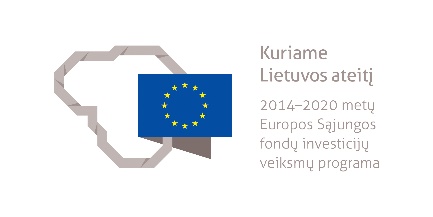 DAŽYTOJO MODULINĖ PROFESINIO MOKYMO PROGRAMA______________________(Programos pavadinimas)Programos valstybinis kodas ir apimtis mokymosi kreditais:T43073210 – programa, skirta tęstiniam profesiniam mokymui, 25 mokymosi kreditaiKvalifikacijos pavadinimas – dažytojasKvalifikacijos lygis pagal Lietuvos kvalifikacijų sandarą (LTKS) – IVMinimalus reikalaujamas išsilavinimas kvalifikacijai įgyti: vidurinis išsilavinimas; dažytojo LTKS III lygio kvalifikacija.Reikalavimai profesinei patirčiai (jei taikomi) – ne mažesnė kaip 2 metų darbo, atitinkančio ne žemesnę kaip LTKS III lygio dažytojo kvalifikaciją, patirtisPrograma parengta įgyvendinant Europos Sąjungos socialinio fondo ir Lietuvos Respublikos biudžeto lėšomis finansuojamą projektą „Kvalifikacijų formavimas ir modulinio profesinio mokymo sistemos kūrimas“ (projekto Nr. VP1-2.2-ŠMM-04-V-03-001).Programa atnaujinta įgyvendinant iš Europos Sąjungos struktūrinių fondų lėšų bendrai finansuojamą projektą „Lietuvos kvalifikacijų sistemos plėtra (I etapas)“ (projekto Nr. 09.4.1-ESFA-V-734-01-0001).1. PROGRAMOS APIBŪDINIMASProgramos paskirtis. Dažytojo modulinė profesinio mokymo programa skirta kvalifikuotam dažytojui parengti, kuris gebėtų vykdyti bendrąsias veiklas statybos objekte, glaistyti ir dažyti statinių paviršius rankiniu ir mechanizuotu būdu, dekoruoti statinių paviršius apmušalais ir dažų mišiniais.Būsimo darbo specifika. Asmuo, įgijęs dažytojo kvalifikaciją galės dirbti statybos įmonėse arba vykdyti individualią veiklą.Darbo sąlygos: dirbama pastatų patalpose ir lauke, su aplinkai ir žmogui agresyviomis medžiagomis, tenka dirbti dideliame aukštyje; darbo aplinka gali būti dulkėta, purvina, priklausoma nuo oro sąlygų. Dėl darbų specifikos darbuotojas aprūpinamas specialia apranga.Dažytojas savo veikloje vadovaujasi darbuotojų saugos ir sveikatos, ergonomikos, darbo higienos, priešgaisrinės saugos, elektrosaugos, aplinkosaugos reikalavimais, tvarios statybos principais.Darbuotojui svarbios šios asmeninės savybės: kruopštumas, dėmesio koncentracija, kūno koordinacija, fizinė ištvermė, gebėjimas dirbti komandoje.Dažytojas dirba savarankiškai, vadovaudamasis brėžiniais vykdo jam pavestas sudėtingas užduotis, prižiūri jam pavaldžių, žemesnės kvalifikacijos darbuotojų veiklą, skiria jiems užduotis. Dažytojui veiklos uždavinius nustato aukštesnės kvalifikacijos asmuo.2. PROGRAMOS PARAMETRAI* Šie moduliai vykdant tęstinį profesinį mokymą neįgyvendinami, o darbuotojų saugos ir sveikatos bei saugaus elgesio ekstremaliose situacijose mokymas integruojamas į kvalifikaciją sudarančioms kompetencijoms įgyti skirtus modulius.3. REKOMENDUOJAMA MODULIŲ SEKA* Šie moduliai vykdant tęstinį profesinį mokymą neįgyvendinami, o darbuotojų saugos ir sveikatos bei saugaus elgesio ekstremaliose situacijose mokymas integruojamas į kvalifikaciją sudarančioms kompetencijoms įgyti skirtus modulius.4. REKOMENDACIJOS DĖL PROFESINEI VEIKLAI REIKALINGŲ BENDRŲJŲ KOMPETENCIJŲ UGDYMO5. PROGRAMOS STRUKTŪRA, VYKDANT PIRMINĮ IR TĘSTINĮ PROFESINĮ MOKYMĄPastabosVykdant tęstinį profesinį mokymą asmens ankstesnio mokymosi pasiekimai įskaitomi švietimo ir mokslo ministro nustatyta tvarka.Tęstinio profesinio mokymo programos modulius gali vesti mokytojai, įgiję andragogikos žinių ir turintys tai pagrindžiantį dokumentą arba turintys neformaliojo suaugusiųjų švietimo patirties.Saugaus elgesio ekstremaliose situacijose modulį vedantis mokytojas turi būti baigęs civilinės saugos mokymus pagal Priešgaisrinės apsaugos ir gelbėjimo departamento direktoriaus patvirtintą mokymo programą ir turėti tai pagrindžiantį dokumentą.Tęstinio profesinio mokymo programose darbuotojų saugos ir sveikatos mokymas integruojamas į kvalifikaciją sudarančioms kompetencijoms įgyti skirtus modulius. Darbuotojų saugos ir sveikatos mokoma pagal Mokinių, besimokančių pagal pagrindinio profesinio mokymo programas, darbuotojų saugos ir sveikatos programos aprašą, patvirtintą Lietuvos Respublikos švietimo ir mokslo ministro 2005 m. rugsėjo 28 d. įsakymu Nr. ISAK-1953 „Dėl Mokinių, besimokančių pagal pagrindinio profesinio mokymo programas, darbuotojų saugos ir sveikatos programos aprašo patvirtinimo“. Darbuotojų saugos ir sveikatos mokymą vedantis mokytojas turi būti baigęs darbuotojų saugos ir sveikatos mokymus ir turėti tai pagrindžiantį dokumentą.Tęstinio profesinio mokymo programose saugaus elgesio ekstremaliose situacijose mokymas integruojamas pagal poreikį į kvalifikaciją sudarančioms kompetencijoms įgyti skirtus modulius.6. PROGRAMOS MODULIŲ APRAŠAI6.1. ĮVADINIS MODULISNėra6.2. KVALIFIKACIJĄ SUDARANČIOMS KOMPETENCIJOMS ĮGYTI SKIRTI MODULIAI6.2.1. Privalomieji moduliaiModulio pavadinimas – „Bendrosios veiklos statybos objekte vykdymas (dažytojo)“Modulio pavadinimas – „Statinių paviršių glaistymas ir dažymas rankiniu būdu“Modulio pavadinimas – „Statinių paviršių glaistymas ir dažymas mechanizuotu būdu“Modulio pavadinimas – „Statinių paviršių dekoravimas“6.3. PASIRENKAMIEJI MODULIAINėra6.4. BAIGIAMASIS MODULISModulio pavadinimas – „Įvadas į darbo rinką“ Valstybinis kodasModulio pavadinimasLTKS lygisApimtis mokymosi kreditaisKompetencijosKompetencijų pasiekimą iliustruojantys mokymosi rezultataiĮvadinis modulis*Įvadinis modulis*Įvadinis modulis*Įvadinis modulis*Įvadinis modulis*Įvadinis modulis*Bendrieji moduliai*Bendrieji moduliai*Bendrieji moduliai*Bendrieji moduliai*Bendrieji moduliai*Bendrieji moduliai*Kvalifikaciją sudarančioms kompetencijoms įgyti skirti moduliai (iš viso 20 mokymosi kreditų)Kvalifikaciją sudarančioms kompetencijoms įgyti skirti moduliai (iš viso 20 mokymosi kreditų)Kvalifikaciją sudarančioms kompetencijoms įgyti skirti moduliai (iš viso 20 mokymosi kreditų)Kvalifikaciją sudarančioms kompetencijoms įgyti skirti moduliai (iš viso 20 mokymosi kreditų)Kvalifikaciją sudarančioms kompetencijoms įgyti skirti moduliai (iš viso 20 mokymosi kreditų)Kvalifikaciją sudarančioms kompetencijoms įgyti skirti moduliai (iš viso 20 mokymosi kreditų)Privalomieji (iš viso 20 mokymosi kreditų)Privalomieji (iš viso 20 mokymosi kreditų)Privalomieji (iš viso 20 mokymosi kreditų)Privalomieji (iš viso 20 mokymosi kreditų)Privalomieji (iš viso 20 mokymosi kreditų)Privalomieji (iš viso 20 mokymosi kreditų)407320040Bendrosios veiklos statybos objekte vykdymas (dažytojo)IV5Sandėliuoti statinio dažymo medžiagas, gaminius ir įrangą.Paaiškinti saugaus krovinių perkėlimo reikalavimus.Išmanyti statybinių medžiagų ir gaminių rūšis, savybes, paskirtį.Sandėliuoti dažymo darbams reikalingas medžiagas, gaminius ir įrangą, laikantis gamintojo reikalavimų ir nepažeidžiant jų kokybės.Instruktuoti žemesnės kvalifikacijos darbuotojus apie sandėliavimo darbų eigą.Prižiūrėti žemesnės kvalifikacijos darbuotojų atliktų sandėliavimo darbų kokybę.407320040Bendrosios veiklos statybos objekte vykdymas (dažytojo)IV5Paruošti ir sutvarkyti dažytojo darbo vietą.Paaiškinti dažytojo asmeninės apsaugos priemones, darbuotojų saugos ir sveikatos, priešgaisrinės saugos, aplinkosaugos reikalavimus.Paaiškinti tvarios statybos principus.Paruošti dažytojo darbo vietą pagal darbuotojų saugos reikalavimus, ergonomikos bei tvarios statybos principus.Paaiškinti saugaus darbo aukštyje reikalavimus.Sumontuoti paaukštinimo įrangą pagal reikalavimus.Paruošti dažymo įrangą, priemones, inventorių, įrankius darbui.Išdėstyti dažymo medžiagas darbo zonoje pagal ergonomikos reikalavimus.Sutvarkyti dažytojo darbo vietą ir atliekas.Instruktuoti žemesnės kvalifikacijos darbuotojus apie dažytojo darbo vietos paruošimo darbų eigą.Prižiūrėti žemesnės kvalifikacijos darbuotojų atliktų dažytojo darbo vietos paruošimo darbų kokybę.407320040Bendrosios veiklos statybos objekte vykdymas (dažytojo)IV5Skaityti statinio darbo projektą. Paaiškinti pagrindines techninio brėžinio braižymo taisykles.Paaiškinti statinio darbo projekte pateiktus duomenis apdailos darbų atlikimui.Komentuoti duomenis, pateiktus apdailos darbų atlikimui statinio skaitmeniniame modelyje. 407320041Statinių paviršių glaistymas ir dažymas rankiniu būduIV5Paruošti dažomus statinio paviršius ir medžiagas.Apibūdinti gruntus, glaistus, dažymo, pagalbines medžiagas statinio vidaus ir išorės dažymo darbams.Išnagrinėti statinio paviršių paruošimo dažymui technologijas.Paruošti dažymui statinio paviršius.Paruošti tonuotus vandeninius ir nevandeninius statinio paviršių dažymo, glaistymo mišinius, apskaičiuoti medžiagų sąnaudas.Instruktuoti žemesnės kvalifikacijos darbuotojus apie dažomų statinio paviršių ir medžiagų paruošimo darbų eigą.Prižiūrėti žemesnės kvalifikacijos darbuotojų atliktų dažomų statinio paviršių ir medžiagų paruošimo darbų kokybę.407320041Statinių paviršių glaistymas ir dažymas rankiniu būduIV5Glaistyti ir šlifuoti dažomus statinio paviršius rankiniu būdu.Paaiškinti dažomų statinio paviršių glaistymo ir šlifavimo technologiją.Glaistyti statinio paviršius, naudojant rankinius įrankius.Šlifuoti glaistytą statinio paviršių, naudojant rankinius įrankius.Instruktuoti žemesnės kvalifikacijos darbuotojus apie dažomų statinio paviršių glaistymo ir šlifavimo rankiniu būdu darbų eigą.Prižiūrėti žemesnės kvalifikacijos darbuotojų atliktų dažomų statinio paviršių glaistymo ir šlifavimo rankiniu būdu darbų kokybę.407320041Statinių paviršių glaistymas ir dažymas rankiniu būduIV5Dažyti statinio paviršius rankiniu būdu.Parinkti dažymo įrankius, pagalbines priemones, inventorių pagal dažomo paviršiaus ir dažų tipą.Išnagrinėti statinio paviršių dažymo dažų mišiniais technologiją.Išnagrinėti fasadų dažymo technologiją.Paaiškinti koloristikos principus, taikomus statinio dažymui.Įvertinti statinio paviršių dažymo darbų žiemą ypatumus.Dažyti rankiniais įrankiais įvairių tipų statinio paviršius ir konstrukcijas.Paaiškinti dažytų statinio paviršių defektus, jų atsiradimo priežastis ir pašalinimo būdus.Atlikti dažytų statinio paviršių remontą.Instruktuoti žemesnės kvalifikacijos darbuotojus apie statinio paviršių dažymo rankiniu būdu darbų eigą.Prižiūrėti žemesnės kvalifikacijos darbuotojų atliktų statinių paviršių dažymo rankiniu būdu darbų kokybę.407320042Statinių paviršių glaistymas ir dažymas mechanizuotu būduIV5Glaistyti ir šlifuoti statinio paviršius mechanizuotu būdu. Paaiškinti glaistymo ir šlifavimo mechanizmų paskirtį, jų veikimo principą.Paruošti glaistymo, šlifavimo mechanizmus darbui, atlikti smulkų remontą.Glaistyti statinio paviršius glaisto purškimo įrenginiais.Šlifuoti glaistytą paviršių glaisto šlifuokliais.Instruktuoti žemesnės kvalifikacijos darbuotojus apie statinio paviršių glaistymo ir šlifavimo mechanizuotu būdu darbų eigą.Prižiūrėti žemesnės kvalifikacijos darbuotojų atliktų statinio paviršių glaistymo ir šlifavimo mechanizuotu būdu darbų kokybę.407320042Statinių paviršių glaistymas ir dažymas mechanizuotu būduIV5Dažyti statinio paviršius mechanizuotu būdu.Paaiškinti dažymo mechanizmų paskirtį, jų veikimo principą.Paruošti dažymo mechanizmus darbui, atlikti smulkų remontą.Nudažyti statinio paviršius, naudojant dažymo purkštuvus ir aparatus.Instruktuoti žemesnės kvalifikacijos darbuotojus apie statinio paviršių dažymo mechanizuotu būdu darbų eigą.Prižiūrėti žemesnės kvalifikacijos darbuotojų atliktų statinio paviršių dažymo mechanizuotu būdu darbų kokybę.407320043Statinių paviršių dekoravimasIV5Dekoruoti pastato paviršius apmušalais.Apibūdinti apmušalų ir klijų rūšis.Paaiškinti pastato paviršių paruošimo apdailai apmušalais technologiją.Paaiškinti pastato paviršių apdailos apmušalais technologiją.Apklijuoti sienas apmušalais.Apdailinti apvadais apmušalais dekoruotą paviršių.Apklijuoti sienas kamštine danga.Pašalinti pastato paviršiaus, apklijuoto apmušalais, defektus.Instruktuoti žemesnės kvalifikacijos darbuotojus apie pastato paviršių dekoravimo apmušalais darbų eigą.Prižiūrėti žemesnės kvalifikacijos darbuotojų atliktų pastato paviršių dekoravimo apmušalais darbų kokybę.407320043Statinių paviršių dekoravimasIV5Dekoruoti statinio paviršius dažų mišiniais.Paaiškinti statinio paviršių dekoratyvinio dažymo technologiją.Dekoruoti statinio paviršių, naudojant trafaretus.Atlikti statinio paviršiaus faktūrinę apdailą.Dekoruoti statinio paviršius dažymo mišiniais.Dekoruoti statinio paviršius, naudojant įvairius įrankius ir įrangą.Atlikti dekoruoto statinio paviršiaus remontą.Instruktuoti žemesnės kvalifikacijos darbuotojus apie statinio paviršių dekoravimo dažų mišiniais darbų eigą.Prižiūrėti žemesnės kvalifikacijos darbuotojų atliktų statinio paviršių dekoravimo dažų mišiniais darbų kokybę.Pasirenkamieji moduliai*Pasirenkamieji moduliai*Pasirenkamieji moduliai*Pasirenkamieji moduliai*Pasirenkamieji moduliai*Pasirenkamieji moduliai*Baigiamasis modulis (iš viso 5 mokymosi kreditai)Baigiamasis modulis (iš viso 5 mokymosi kreditai)Baigiamasis modulis (iš viso 5 mokymosi kreditai)Baigiamasis modulis (iš viso 5 mokymosi kreditai)Baigiamasis modulis (iš viso 5 mokymosi kreditai)Baigiamasis modulis (iš viso 5 mokymosi kreditai)4000004Įvadas į darbo rinkąIV5Formuoti darbinius įgūdžius realioje darbo vietoje.Įsivertinti ir realioje darbo vietoje demonstruoti įgytas kompetencijas.Susipažinti su būsimo darbo specifika ir adaptuotis realioje darbo vietoje.Įsivertinti asmenines integracijos į darbo rinką galimybes.Valstybinis kodasModulio pavadinimasLTKS lygisApimtis mokymosi kreditaisAsmens pasirengimo mokytis modulyje reikalavimai (jei taikoma)Įvadinis modulis*Įvadinis modulis*Įvadinis modulis*Įvadinis modulis*Įvadinis modulis*Bendrieji moduliai*Bendrieji moduliai*Bendrieji moduliai*Bendrieji moduliai*Bendrieji moduliai*Kvalifikaciją sudarančioms kompetencijoms įgyti skirti moduliai (iš viso 20 mokymosi kreditų)Kvalifikaciją sudarančioms kompetencijoms įgyti skirti moduliai (iš viso 20 mokymosi kreditų)Kvalifikaciją sudarančioms kompetencijoms įgyti skirti moduliai (iš viso 20 mokymosi kreditų)Kvalifikaciją sudarančioms kompetencijoms įgyti skirti moduliai (iš viso 20 mokymosi kreditų)Kvalifikaciją sudarančioms kompetencijoms įgyti skirti moduliai (iš viso 20 mokymosi kreditų)Privalomieji (iš viso 20 mokymosi kreditų)Privalomieji (iš viso 20 mokymosi kreditų)Privalomieji (iš viso 20 mokymosi kreditų)Privalomieji (iš viso 20 mokymosi kreditų)Privalomieji (iš viso 20 mokymosi kreditų)407320040Bendrosios veiklos statybos objekte vykdymas (dažytojo)IV5Netaikoma.407320041Statinių paviršių glaistymas ir dažymas rankiniu būduIV5Baigtas modulis:Bendrosios veiklos statybos objekte vykdymas (dažytojo)407320042Statinių paviršių glaistymas ir dažymas mechanizuotu būduIV5Baigti moduliai:Bendrosios veiklos statybos objekte vykdymas (dažytojo)Statinių paviršių glaistymas ir dažymas rankiniu būdu407320043Statinių paviršių dekoravimasIV5Baigti moduliai:Bendrosios veiklos statybos objekte vykdymas (dažytojo)Statinių paviršių glaistymas ir dažymas rankiniu būduPasirenkamieji moduliai*Pasirenkamieji moduliai*Pasirenkamieji moduliai*Pasirenkamieji moduliai*Pasirenkamieji moduliai*Baigiamasis modulis (iš viso 5 mokymosi kreditai)Baigiamasis modulis (iš viso 5 mokymosi kreditai)Baigiamasis modulis (iš viso 5 mokymosi kreditai)Baigiamasis modulis (iš viso 5 mokymosi kreditai)Baigiamasis modulis (iš viso 5 mokymosi kreditai)4000004Įvadas į darbo rinkąIV5Baigti visi dažytojo kvalifikaciją sudarantys privalomieji moduliai.Bendrosios kompetencijosBendrųjų kompetencijų pasiekimą iliustruojantys mokymosi rezultataiRaštingumo kompetencijaRašyti gyvenimo aprašymą, motyvacinį laišką, prašymą, ataskaitą, elektroninį laišką.Parengti darbo planą.Kalbėti taisyklingai pagal valstybinės kalbos reikalavimus.Daugiakalbystės kompetencijaBendrauti profesine užsienio kalba darbinėje aplinkoje.Įvardyti medžiagas, įrenginius, inventorių, priemones užsienio kalba.Rašyti gyvenimo aprašymą, motyvacinį laišką, prašymą, ataskaitą, elektroninį laišką.Matematinė kompetencija ir gamtos mokslų, technologijų ir inžinerijos kompetencijaNaudotis naujausiomis technologijomis ir įranga apskaičiuojant atliktų darbų kiekį.Apskaičiuoti darbams atlikti reikalingą medžiagų kiekį.Apskaičiuoti atliktų darbų kiekį.Skaitmeninė kompetencijaNaudotis kompiuterine skaičiuokle skaičiavimams atlikti.Atlikti informacijos paiešką internete.Rinkti, apdoroti ir saugoti reikalingą darbui informaciją.Naudotis skaitmeniniais matavimo įrankiais ir prietaisais.Naudotis skaitmeniniu statinio modeliu. Asmeninė, socialinė ir mokymosi mokytis kompetencijaĮsivertinti turimas žinias ir gebėjimusOrganizuoti savo mokymąsi.Pritaikyti turimas žinias ir gebėjimus dirbant individualiai ir grupėje.Pasirengti profesinio tobulinimo planą.Pilietiškumo kompetencijaBendrauti su bendradarbiais, vadovais, užsakovais.Dirbti kolektyvo komandoje.Spręsti psichologines krizines situacijas.Gerbti save, kitus, savo šalį ir jos tradicijas.Taikyti tvariosios statybos principus.Verslumo kompetencijaSuprasti statybos įmonės veiklos koncepciją, verslo aplinką.Išmanyti verslo kūrimo galimybes.Atpažinti naujas (rinkos) galimybes, pasitelkiant intuiciją, kūrybiškumą ir analitinius gebėjimus.Dirbti savarankiškai, planuoti savo laiką.Organizuoti nedidelės grupės darbuotojų veiklą.Kultūrinio sąmoningumo ir raiškos kompetencijaBūti tolerantiškam kitos tautos, rasės, tikėjimo asmenims.Pažinti įvairių šalies regionų švenčių tradicijas ir papročius, etnografinį statybos paveldą.Kvalifikacija – dažytojas, LTKS lygis IVKvalifikacija – dažytojas, LTKS lygis IVProgramos, skirtos pirminiam profesiniam mokymui, struktūraProgramos, skirtos tęstiniam profesiniam mokymui, struktūraĮvadinis modulis (0 mokymosi kreditų)–Įvadinis modulis (0 mokymosi kreditų)–Bendrieji moduliai (0 mokymosi kreditų)–Bendrieji moduliai (0 mokymosi kreditų)–Kvalifikaciją sudarančioms kompetencijoms įgyti skirti moduliai (0 mokymosi kreditų)–Kvalifikaciją sudarančioms kompetencijoms įgyti skirti moduliai (iš viso 20 mokymosi kreditų)Bendrosios veiklos statybos objekte vykdymas (dažytojo), 5 mokymosi kreditaiStatinių paviršių glaistymas ir dažymas rankiniu būdu, 5 mokymosi kreditaiStatinių paviršių glaistymas ir dažymas mechanizuotu būdu, 5 mokymosi kreditaiStatinių paviršių dekoravimas, 5 mokymosi kreditaiPasirenkamieji moduliai (0 mokymosi kreditų)–Pasirenkamieji moduliai (0 mokymosi kreditų)–Baigiamasis modulis (0 mokymosi kreditų)–Baigiamasis modulis (iš viso 5 mokymosi kreditai)Įvadas į darbo rinką, 5 mokymosi kreditaiValstybinis kodas407320040407320040Modulio LTKS lygisIVIVApimtis mokymosi kreditais55Asmens pasirengimo mokytis modulyje reikalavimaiNetaikomaNetaikomaKompetencijosMokymosi rezultataiRekomenduojamas turinys mokymosi rezultatams pasiekti1. Sandėliuoti statinio dažymo medžiagas, gaminius ir įrangą.1.1. Paaiškinti saugaus krovinių perkėlimo reikalavimus.Tema. Statybos darbų organizavimasStatybvietės generalinis planasStatybos darbų organizavimo principaiTema. Saugus krovinių perkėlimasSaugaus krovinių perkėlimo reikalavimaiSaugaus krovinių sandėliavimo reikalavimaiDarbų saugos reikalavimų naujovės1. Sandėliuoti statinio dažymo medžiagas, gaminius ir įrangą.1.2. Išmanyti statybinių medžiagų ir gaminių rūšis, savybes, paskirtį.Tema. Statybinių medžiagų rūšysStatybinių medžiagų klasifikacija pagal sudėtį, paskirtį, gavimo būdąStatybinių gaminių rūšys, jų paskirtisTema. Statybinių medžiagų savybėsStatybinių medžiagų fizinės, mechaninės, cheminės, technologinės savybėsApdailos darbams skirtų medžiagų savybėsTema. Rišamosios medžiagosTinkavimo mišinių rišamosios medžiagos, jų savybėsDažymo mišinių rišamosios medžiagos, jų savybėsPlytelių klijavimo mišinių rišamosios medžiagos, jų savybėsTema. UžpildaiTinkavimo mišinių užpildai, jų savybėsDažymo mišinių užpildai, jų savybėsPlytelių klijavimo mišinių užpildai, jų savybėsTema. Keraminiai gaminiaiKeraminių apdailos medžiagų charakteristikaKeraminių plytelių žaliava, gamybos būdaiTema. Garso ir termoizoliacinės medžiagos, jų tvirtinimo priemonėsGarso ir termoizoliacinių medžiagų, naudojamų apdailos darbams savybėsGarso ir termoizoliacinių medžiagų tvirtinimo priemonėsTema. Hidroizoliacinių medžiagų, naudojamų apdailos darbams, savybėsStatinių hidroizoliacinių medžiagų paskirtis, klasifikacijaHidroizoliacinių medžiagų, naudojamų apdailos darbams savybėsTema. Gamtiniai ir dirbtiniai akmenysGamtinių akmenų rūšys, savybės ir paskirtisDirbtiniai akmenys, jų savybės, paskirtisTema. Metalai ir jų gaminiaiMetalai, jų savybėsMetalo gaminiai, jų rūšys, panaudojimasTema. Mediena ir jos gaminiaiMediena, jos rūšys, savybesMedienos gaminiai, jų paskirtisTema. Gipskartonio plokštėsGipskartonio plokščių briaunosGipskartonio plokščių žymėjimas pagal savybes ir panaudojimąGipskartonio plokščių rūšys ir charakteristikos1. Sandėliuoti statinio dažymo medžiagas, gaminius ir įrangą.1.3. Sandėliuoti dažymo darbams reikalingas medžiagas, gaminius ir įrangą, laikantis gamintojo reikalavimų ir nepažeidžiant jų kokybės.Tema. Statybinių medžiagų, gaminių, įrangos laikymas statybvietėjeReikalavimai medžiagų, gaminių, įrangos laikymui statybvietėjeReikalavimai pavojingų medžiagų sandėliavimuiDažniausiai pasitaikančios dažymo medžiagų sugadinimo priežastysDažymo darbams reikalingų medžiagų, gaminių ir įrangos sandėliavimas, laikantis gamintojo reikalavimų ir nepažeidžiant jų kokybės1. Sandėliuoti statinio dažymo medžiagas, gaminius ir įrangą.1.4. Instruktuoti žemesnės kvalifikacijos darbuotojus apie sandėliavimo darbų eigą.Tema. PlanavimasVeiklos darbų planavimasDarbo priemonių, medžiagų panaudojimo apskaitos vedimasTema. Bendravimo komandoje pagrindaiBendravimo ir organizacinė kultūraDarbuotojų motyvacija ir etikaSandėliavimo darbų terminologija valstybine kalbaDarbo etikos ir kultūros reikalavimai, pateikiant užduotis ir paaiškinant jų vykdymo eigą, atlikimo ypatumusTema. Užduočių, funkcijų paskirstymasTema. Darbuotojų instruktavimasTradiciniai instruktažo darbo vietoje metodai, saugaus darbo instruktažo pravedimo principaiĮ veiksmą orientuotas mokymas(is) darbo vietojeDarbuotojų saugos ir sveikatos reikalavimai, vykdant sandėliavimo darbusSandėliavimo darbų eiga ir seka1. Sandėliuoti statinio dažymo medžiagas, gaminius ir įrangą.1.5. Prižiūrėti žemesnės kvalifikacijos darbuotojų atliktų sandėliavimo darbų kokybę.Tema. Darbuotojų veiklos vertinimasVertinimo metodų parinkimasVeiklos ir rezultatų kokybės principaiModerniausios darbų, medžiagų kiekio apskaičiavimo, kokybės tikrinimo priemonėsSandėliavimo darbų vertinimo kriterijai2. Paruošti ir sutvarkyti dažytojo darbo vietą.2.1. Paaiškinti dažytojo asmeninės apsaugos priemones, darbuotojų saugos ir sveikatos, priešgaisrinės saugos, aplinkosaugos reikalavimus.Tema. Dažytojo asmeninės apsaugos priemonės statybos vietojeDažytojo darbų saugos ir sveikatos reikalavimaiAsmeninės apsaugos priemonės, reikalingos dažymo darbuose ir šios srities naujovėsTema. Darbuotojų sauga ir sveikata statybos vietojeDarbuotojų saugos ir sveikatos reikalavimai ir taisyklės statybos vietoje ir šios srities naujovėsDarbuotojų saugos ir sveikatos apsaugos ženklai statybos vietoje ir jų reikšmėProfesinės rizikos veiksnių paaiškinimas, būdų ir priemonių rizikai mažinti taikymasTema. Priešgaisrinė saugaPriešgaisrinės saugos reikalavimai statybos vietoje ir šios srities naujovėsPriešgaisrinės saugos ženklai statybos vietoje ir jų reikšmėTema. Aplinkosauga statybos vietojeNorminiai ir įstatyminiai dokumentai, reglamentuojantys aplinkosaugą statybos vietojeAplinkosaugos reikalavimai statybos vietoje ir šios srities naujovėsTema. Atmosferos taršos šaltiniai statyboje, aplinkos ir vandens apsaugos svarba Lietuvoje ir Europos SąjungojeAtmosferos taršos šaltiniai ir taršos mažinimo būdaiVandens taršos šaltiniai ir vandens apsaugos būdaiBuitinių ir statybinių atliekų rūšiavimas, transportavimas ir tvarkymas2. Paruošti ir sutvarkyti dažytojo darbo vietą.2.2. Paaiškinti tvarios statybos principus.Tema. Tvari statyba - aplinką tausojanti statybaTvarios statybos principai ir jų reikšmė statybojePastatų tvarumo vertinimo sistemaStatybos technologijos ir medžiagos, duodančios mažai atliekųEnergiškai efektyvių pastatų statybos principai2. Paruošti ir sutvarkyti dažytojo darbo vietą.2.3. Paruošti dažytojo darbo vietą pagal darbuotojų saugos reikalavimus, ergonomikos bei tvarios statybos principus.Tema. Dažytojo darbo vietos paruošimasDarbuotojų saugos reikalavimai dažytojo darbo vietaiErgonomikos principai ruošiant dažytojo darbo vietąDažytojo darbo vietos paruošimas, taikant ergonomikos principus ir laikantis darbo vietos paruošimo reikalavimų2. Paruošti ir sutvarkyti dažytojo darbo vietą.2.4. Paaiškinti saugaus darbo aukštyje reikalavimus.Tema. Saugus darbas aukštyjeSaugaus darbo reikalavimai, montuojant paaukštinimo įrangąSaugaus darbo reikalavimai, dirbant ant paaukštinimo įrangos2. Paruošti ir sutvarkyti dažytojo darbo vietą.2.5. Sumontuoti paaukštinimo įrangą pagal reikalavimus.Tema. Paaukštinimo įrangaPaaukštinimo įrangos klasifikacija pagal medžiagas, tipus, paskirtįPastoliai, jų klasifikacija pagal medžiagas, tipus, paskirtįTema. Kopėčios, lopšiai, platformosKopėčios, platformos, jų tipai, paskirtisTema. Paaukštinimo įrangos montavimasPastolių montavimasKopėčių statymasKitos paaukštinimo įrangos montavimas ir statymasDarbuotojų saugos reikalavimų taikymas montuojant paaukštinimo įrangą2. Paruošti ir sutvarkyti dažytojo darbo vietą.2.6. Paruošti dažymo įrangą, priemones, inventorių, įrankius darbui.Tema. Rankiniai įrankiai, inventorius apdailos darbamsDažymo įrankiai, priemonės, inventorius, jų paskirtis ir paruošimas darbuiTema. Įranga apdailos darbamsDažymo įranga, jų paskirtis, techninės charakteristikos ir veikimo principas2. Paruošti ir sutvarkyti dažytojo darbo vietą.2.7. Išdėstyti dažymo medžiagas darbo zonoje pagal ergonomikos reikalavimus.Tema. Medžiagų išdėstymas dažytojo darbo zonojeErgonomikos principai medžiagų išdėstymui dažytojo darbo zonojeApdailos medžiagų išdėstymas dažytojo darbo zonoje pagal ergonomikos principus2. Paruošti ir sutvarkyti dažytojo darbo vietą.2.8. Sutvarkyti dažytojo darbo vietą ir atliekas.Tema. Dažytojo darbo vietos sutvarkymasDažytojo darbo įrangos sutvarkymas, baigus darbusDažytojo klojimo medžiagų sutvarkymasDažymo medžiagų atliekų rūšiavimas ir utilizavimas2. Paruošti ir sutvarkyti dažytojo darbo vietą.2.9. Instruktuoti žemesnės kvalifikacijos darbuotojus apie dažytojo darbo vietos paruošimo darbų eigą.Tema. Dažytojo darbo vietos paruošimo ir sutvarkymo planavimasDažytojo darbo vietos paruošimo ir sutvarkymo planavimasDarbo priemonių, medžiagų, reikalingų dažytojo darbo vietos paruošimui ir sutvarkymui, panaudojimo apskaitos vedimasTema. Darbuotojų instruktavimas apie dažytojo darbo vietos paruošimo ir sutvarkymo darbusDarbuotojų saugos ir sveikatos reikalavimai, vykdant dažytojo darbo vietos paruošimo ir sutvarkymo darbusDažytojo darbo vietos paruošimo užduočių, funkcijų paskirstymasDažytojo darbo vietos paruošimo ir sutvarkymo darbų eiga ir seka2. Paruošti ir sutvarkyti dažytojo darbo vietą.2.10. Prižiūrėti žemesnės kvalifikacijos darbuotojų atliktų dažytojo darbo vietos paruošimo darbų kokybę.Tema. Darbuotojų veiklos vertinimasDažytojo darbo vietos paruošimo ir sutvarkymo vertinimo kriterijaiDažytojo darbo vietos paruošimo ir sutvarkymo darbų įvertinimas3. Skaityti statinio darbo projektą.3.1. Paaiškinti pagrindines techninio brėžinio braižymo taisykles.Tema. Pagrindinės brėžinių braižymo taisyklėsBrėžinių įforminimo standartaiBrėžinių formatai, linijos, masteliaiMatmenų žymėjimasGeometrinės braižybos elementaiSkaitmeninių brėžinių privalumaiTema. Statybinių detalių ir gaminių atvaizdų braižymasDetalių ir gaminių vaizdų, pjūvių ir kirtinių braižymasDetalių ir gaminių darbo brėžinių skaitymas3. Skaityti statinio darbo projektą.3.2. Paaiškinti statinio darbo projekte pateiktus duomenis apdailos darbų atlikimui.Tema. Pastato statybinių architektūrinių brėžinių charakteristikaSutartiniai grafiniai žymėjimai statybiniuose brėžiniuosePastato statybiniai architektūriniai brėžiniaiPastato statybinių architektūrinių brėžinių skaitymasTema. Pastato darbo projektasPastato darbo projekto sudėtis ir paskirtisPastato apdailos darbų atlikimui darbo projekte pateiktų duomenų komentavimas3. Skaityti statinio darbo projektą.3.3. Komentuoti duomenis, pateiktus apdailos darbų atlikimui statinio skaitmeniniame modelyje.Tema. Grafinės automatizuoto kompiuterinio projektavimo programosAutomatizuoto kompiuterinio projektavimo programos, jų tipai ir paskirtisNesudėtingo brėžinio braižymas, naudojantis automatizuoto projektavimo programaTema. Statinio skaitmeninis modelisDuomenys apdailos darbų atlikimui statinio skaitmeniniame modelyjeApdailos darbų atlikimui būtinų duomenų komentavimas statinio skaitmeniniame modelyjeMokymosi pasiekimų vertinimo kriterijai Visos operacijos atliktos pagal technologinį eiliškumą, visi veiksmai ir judesiai darbo metu atlikti pagal ergonomikos reikalavimus, užduotis atlikta laiku ar anksčiau negu nustatyta, dirbta savarankiškai. Medžiagos, technologinė įranga parinkti ir naudoti tikslingai. Darbo vieta paruošta ir sutvarkyta pagal darbuotojų saugos ir sveikatos, priešgaisrinius, atliekų sutvarkymo reikalavimus. Baigus darbą, nuvalyti įrankiai ir likusios medžiagos sudėtos į jų saugojimo vietą.Paaiškinti saugaus apdailos darbams skirtų medžiagų, gaminių perkėlimo reikalavimai, taisyklės, šios srities naujovės. Paaiškintos apdailos darbams atlikti reikalingų medžiagų, gaminių ir įrangos sandėliavimo vietos įrengimo, sandėliavimo taisyklės. Apibūdintos statybos darbams ir remontui naudojamų medžiagų rūšys, jų savybės, paskirtis ir šios srities naujovės. Pagal keliamus reikalavimus sandėliuotos dažytojo darbams atlikti reikalingos medžiagos, gaminiai ir įranga. Apibūdintos dažytojo asmeninės apsaugos priemonės. Paaiškinti darbuotojų saugos ir sveikatos, priešgaisrinės saugos, aplinkosaugos reikalavimai, tvarios statybos principai ir šios srities naujovės. Paaiškintos saugaus darbo taisyklės, dirbant su dažymo įranga. Aiškinant ir komentuojant, pagal darbų saugos reikalavimus: paruošta dažytojo darbo vieta; paruošti darbui dažytojo darbo įrankiai, priemonės ir inventorius; išdėstytos medžiagos darbo zonoje; sumontuota paaukštinimo įranga.Veikla planuota pagal aukštesnės kvalifikacijos darbuotojo pateiktą užduotį.Paaiškintos techninio brėžinio sudarymo taisyklės, skaitmeninių brėžinių privalumai, pastato darbo projekte pateikti duomenys darbams atlikti, taip pat duomenys pateikti skaitmeniniame modelyje.Žemesnės kvalifikacijos darbuotojams užduotys pateiktos laiku, pagal jų kompetencijos lygį, suformuluotos tiksliai ir aiškiai, jeigu reikia, papildomai paaiškinta vykdymo eiga ir užduočių atlikimo ypatumai, įvertinta atliktų darbų kokybė, pateiktos pastabos vykdymui ir kokybei, nurodyti defektai, jų pašalinimo būdas.Stebėta, kaip žemesnės kvalifikacijos darbuotojas laikėsi saugos ir sveikatos reikalavimų.Vartoti tikslūs techniniai ir technologiniai terminai valstybine kalba, bendrauta laikantis darbo etikos principų.Visos operacijos atliktos pagal technologinį eiliškumą, visi veiksmai ir judesiai darbo metu atlikti pagal ergonomikos reikalavimus, užduotis atlikta laiku ar anksčiau negu nustatyta, dirbta savarankiškai. Medžiagos, technologinė įranga parinkti ir naudoti tikslingai. Darbo vieta paruošta ir sutvarkyta pagal darbuotojų saugos ir sveikatos, priešgaisrinius, atliekų sutvarkymo reikalavimus. Baigus darbą, nuvalyti įrankiai ir likusios medžiagos sudėtos į jų saugojimo vietą.Paaiškinti saugaus apdailos darbams skirtų medžiagų, gaminių perkėlimo reikalavimai, taisyklės, šios srities naujovės. Paaiškintos apdailos darbams atlikti reikalingų medžiagų, gaminių ir įrangos sandėliavimo vietos įrengimo, sandėliavimo taisyklės. Apibūdintos statybos darbams ir remontui naudojamų medžiagų rūšys, jų savybės, paskirtis ir šios srities naujovės. Pagal keliamus reikalavimus sandėliuotos dažytojo darbams atlikti reikalingos medžiagos, gaminiai ir įranga. Apibūdintos dažytojo asmeninės apsaugos priemonės. Paaiškinti darbuotojų saugos ir sveikatos, priešgaisrinės saugos, aplinkosaugos reikalavimai, tvarios statybos principai ir šios srities naujovės. Paaiškintos saugaus darbo taisyklės, dirbant su dažymo įranga. Aiškinant ir komentuojant, pagal darbų saugos reikalavimus: paruošta dažytojo darbo vieta; paruošti darbui dažytojo darbo įrankiai, priemonės ir inventorius; išdėstytos medžiagos darbo zonoje; sumontuota paaukštinimo įranga.Veikla planuota pagal aukštesnės kvalifikacijos darbuotojo pateiktą užduotį.Paaiškintos techninio brėžinio sudarymo taisyklės, skaitmeninių brėžinių privalumai, pastato darbo projekte pateikti duomenys darbams atlikti, taip pat duomenys pateikti skaitmeniniame modelyje.Žemesnės kvalifikacijos darbuotojams užduotys pateiktos laiku, pagal jų kompetencijos lygį, suformuluotos tiksliai ir aiškiai, jeigu reikia, papildomai paaiškinta vykdymo eiga ir užduočių atlikimo ypatumai, įvertinta atliktų darbų kokybė, pateiktos pastabos vykdymui ir kokybei, nurodyti defektai, jų pašalinimo būdas.Stebėta, kaip žemesnės kvalifikacijos darbuotojas laikėsi saugos ir sveikatos reikalavimų.Vartoti tikslūs techniniai ir technologiniai terminai valstybine kalba, bendrauta laikantis darbo etikos principų.Reikalavimai mokymui skirtiems metodiniams ir materialiesiems ištekliamsMokymo(si) medžiaga:Vadovėliai ir kita mokomoji medžiagaTeisės aktai, instrukcijos, reglamentuojantys pastatų apdailos darbusTeisės aktai, instrukcijos reglamentuojantys darbuotojų saugos ir sveikatos reikalavimus statybos objekteStatybos taisyklės (ST „Apdailos darbai“)Mokymo(si) priemonės:Techninės priemonės mokymuisi iliustruoti ir vizualizuotiVaizdinės priemonės, maketai, pavyzdžiai, katalogaiAsmeninės apsaugos priemonėsPirmosios pagalbos priemonėsDarbuotojų saugos priemonių pavyzdžiaiPastato darbo projekto brėžinių pavyzdžiaiKompiuterinės brėžinių sudarymo programosTechnologinės kortelėsPastato skaitmeninis modelis (demonstracinė versija)Statinio skaitmeninio modelio naudojimo kompiuterinė įrangaMokymo(si) medžiaga:Vadovėliai ir kita mokomoji medžiagaTeisės aktai, instrukcijos, reglamentuojantys pastatų apdailos darbusTeisės aktai, instrukcijos reglamentuojantys darbuotojų saugos ir sveikatos reikalavimus statybos objekteStatybos taisyklės (ST „Apdailos darbai“)Mokymo(si) priemonės:Techninės priemonės mokymuisi iliustruoti ir vizualizuotiVaizdinės priemonės, maketai, pavyzdžiai, katalogaiAsmeninės apsaugos priemonėsPirmosios pagalbos priemonėsDarbuotojų saugos priemonių pavyzdžiaiPastato darbo projekto brėžinių pavyzdžiaiKompiuterinės brėžinių sudarymo programosTechnologinės kortelėsPastato skaitmeninis modelis (demonstracinė versija)Statinio skaitmeninio modelio naudojimo kompiuterinė įrangaReikalavimai teorinio ir praktinio mokymo vietaiKlasė ar kita mokymui(si) pritaikyta patalpa su techninėmis priemonėmis (kompiuteriu, vaizdo projektoriumi, interaktyvia lenta) mokymo(si) medžiagai pateikti.Praktinio mokymo vieta, aprūpinta darbo drabužiais, asmeninės apsaugos priemonėmis, elektrosaugos, priešgaisrinės apsaugos ženklais statybos vietoje, paaukštinimo įranga, dažytojo įrankių, įrangos, priemonių pavyzdžiais ir apdailos medžiagomis.Klasė ar kita mokymui(si) pritaikyta patalpa su techninėmis priemonėmis (kompiuteriu, vaizdo projektoriumi, interaktyvia lenta) mokymo(si) medžiagai pateikti.Praktinio mokymo vieta, aprūpinta darbo drabužiais, asmeninės apsaugos priemonėmis, elektrosaugos, priešgaisrinės apsaugos ženklais statybos vietoje, paaukštinimo įranga, dažytojo įrankių, įrangos, priemonių pavyzdžiais ir apdailos medžiagomis.Reikalavimai mokytojų dalykiniam pasirengimui (dalykinei kvalifikacijai)Modulį gali vesti mokytojas, turintis:1) Lietuvos Respublikos švietimo įstatyme ir Reikalavimų mokytojų kvalifikacijai apraše, patvirtintame Lietuvos Respublikos švietimo ir mokslo ministro 2014 m. rugpjūčio 29 d. įsakymu Nr. V-774 „Dėl Reikalavimų mokytojų kvalifikacijai aprašo patvirtinimo“, nustatytą išsilavinimą ir kvalifikaciją;2) dažytojo ar lygiavertę kvalifikaciją arba statybos inžinerijos studijų krypties ar lygiavertį išsilavinimą, arba ne mažesnę kaip 3 metų dažymo darbų profesinės veiklos patirtį.Modulį gali vesti mokytojas, turintis:1) Lietuvos Respublikos švietimo įstatyme ir Reikalavimų mokytojų kvalifikacijai apraše, patvirtintame Lietuvos Respublikos švietimo ir mokslo ministro 2014 m. rugpjūčio 29 d. įsakymu Nr. V-774 „Dėl Reikalavimų mokytojų kvalifikacijai aprašo patvirtinimo“, nustatytą išsilavinimą ir kvalifikaciją;2) dažytojo ar lygiavertę kvalifikaciją arba statybos inžinerijos studijų krypties ar lygiavertį išsilavinimą, arba ne mažesnę kaip 3 metų dažymo darbų profesinės veiklos patirtį.Valstybinis kodas407320041407320041Modulio LTKS lygisIVIVApimtis mokymosi kreditais55Asmens pasirengimo mokytis modulyje reikalavimaiBendrosios veiklos statybos objekte vykdymas (dažytojo)Bendrosios veiklos statybos objekte vykdymas (dažytojo)KompetencijosMokymosi rezultataiRekomenduojamas turinys mokymosi rezultatams pasiekti1. Paruošti dažomus statinio paviršius ir medžiagas.1.1. Apibūdinti gruntus, glaistus, dažymo, pagalbines medžiagas statinio vidaus ir išorės dažymo darbams.Tema. Dažymo medžiagų sudėtisPagrindiniai dažymo medžiagų komponentai, jų įtaką dažymo medžiagų savybėmsTema. Glaistai ir gruntaiGruntų, skirtų pastato vidaus ir išorės darbams, klasifikacija, savybės bei panaudojimo galimybėsGlaistų, skirtų pastato vidaus ir išorės darbams, klasifikacija, savybės bei panaudojimo galimybėsGrunto bei glaisto parinkimo įvairiems dažomiems paviršiams principaiTema. Dažų mišiniaiDažų mišinių, skirtų pastato vidaus bei išorės dažymo darbams, klasifikacijaDažų mišinių savybės, jų nustatymo būdai ir įtaka dažų kokybeiVandeninių dažų mišinių rūšys, savybės bei panaudojimo galimybėsNevandeninių dažų mišinių rūšys, savybės bei panaudojimo galimybėsDažų mišinių, skirtų įvairiems dažomiems paviršiams, parinkimo principaiTema. Dažymo medžiagų ženklinimasDažymo medžiagų ženklinimo simboliai, jų reikšmėEkologinis dažymo mišinių ženklinimasTema. Pagalbinės medžiagosDažomų paviršių plovimo ir valymo medžiagos, jų paskirtis, parinkimo kriterijaiHermetikų ir sandarinimo medžiagų rūšys, savybės bei panaudojimo galimybėsTema. Medienos apsaugos priemonėsIšorinių veiksnių įtaka medienaiGalimi medienos pažeidimai, jų atsiradimo priežastysMedienos apsaugos priemonių rūšys, parinkimo principaiTema. Metalo apsaugos priemonėsIšorinių veiksnių įtaka metalui bei rūdijimo lygiaiMetalo apsaugos priemonės1. Paruošti dažomus statinio paviršius ir medžiagas.1.2. Išnagrinėti statinio paviršių paruošimo dažymui technologijas.Tema. Pastato paviršių paruošimo dažymui inovacijos ir plėtros tendencijosNaujausios pastato paviršių paruošimo dažymui medžiagosNaujausi pastato paviršių paruošimo dažymui įrankiai, įrangaInovatyvios pastato paviršių paruošimo dažymui technologijosTema. Pirminio paviršių apdorojimo operacijosAnksčiau naudotų dažų tipo nustatymo būdaiSenų dažų pašalinimo būdai bei įrankiai ir priemonės jiems atliktiPaviršių plovimo būdai, jų pasirinkimasPlyšių (įtrūkimų) užtaisymo būdaiGruntavimo paskirtisGlaistymo paskirtis, atlikimo būdaiTema. Naujų paviršių paruošimo dažymui technologijaNaujų tinkuotų paviršių paruošimo dažymui technologinių operacijų nuoseklumas, jų įtaka galutinės apdailos kokybeiNaujų betoninių paviršių paruošimo dažymui technologinių operacijų nuoseklumas jų įtaka galutinės apdailos kokybeiNaujų mūrinių paviršių paruošimo dažymui technologinių operacijų nuoseklumas jų įtaka galutinės apdailos kokybeiNaujų metalinių paviršių paruošimo dažymui technologinių operacijų nuoseklumas, jų įtaka galutinės apdailos kokybeiNaujų medinių paviršių paruošimo dažymui technologinių operacijų nuoseklumas, jų įtaka galutinės apdailos kokybeiNaujų gipskartonio ir kitų plokščių paruošimo dažymui technologinių operacijų nuoseklumas, jų įtaka galutinės apdailos kokybeiTema. Anksčiau apdorotų paviršių paruošimo dažymui technologijaAnksčiau dažytų (apklijuotų apmušalais) tinkuotų ir betoninių paviršių paruošimo dažymui technologinių operacijų nuoseklumas, jų įtaka galutinės apdailos kokybeiAnksčiau dažytų mūrinių paviršių paruošimo dažymui technologinių operacijų nuoseklumas, jų įtaka galutinės apdailos kokybeiAnksčiau dažytų metalinių paviršių paruošimo dažymui technologinių operacijų nuoseklumas, jų įtaka galutinės apdailos kokybeiAnksčiau dažytų medinių paviršių paruošimo dažymui technologinių operacijų nuoseklumas, jų įtaka galutinės apdailos kokybeiAnksčiau dažytų gipskartonio ir kitų plokščių paruošimo dažymui technologinių operacijų nuoseklumas, jų įtaka galutinės apdailos kokybei1. Paruošti dažomus statinio paviršius ir medžiagas.1.3. Paruošti dažymui statinio paviršius.Tema. Naujų paviršių paruošimas dažymuiGrunto, glaisto ir kitų pagalbinių medžiagų bei įrankių, parinkimasNaujai tinkuoto (betoninio, mūrinio, metalinio, medinio, gipskartonio ir kt. plokščių) paviršiaus paruošimas dažymui, laikantis technologinio nuoseklumoTema. Anksčiau apdorotų paviršių paruošimas dažymuiAnksčiau apdoroto paviršiaus būklės įvertinimas bei tolimesnių paruošimo operacijų parinkimasReikalingų medžiagų ir įrankių, skirtų anksčiau apdorotų paviršių paruošimui dažymui, parinkimasAnksčiau apdoroto tinkuoto paviršiaus paruošimas dažymui, laikantis technologinio proceso nuoseklumoAnksčiau apdoroto betoninio paviršiaus paruošimas dažymui, laikantis technologinio proceso nuoseklumoAnksčiau apdoroto metalinio paviršiaus paruošimas dažymui, laikantis technologinio proceso nuoseklumoAnksčiau apdoroto medinio paviršiaus paruošimas dažymui, laikantis technologinio proceso nuoseklumoAnksčiau apdorotų gipskartonio plokščių paruošimas dažymui, laikantis technologinio proceso nuoseklumo1. Paruošti dažomus statinio paviršius ir medžiagas.1.4. Paruošti tonuotus vandeninius ir nevandeninius statinio paviršių dažymo, glaistymo mišinius, apskaičiuoti medžiagų sąnaudas.Tema. Tonuotų vandeninių ir nevandeninių dažų mišinių, skirtų pastato paviršių dažymui, ruošimasDažų mišinių tonavimo būdaiSpalvų paletės, jų rūšys, sudarymo principaiSpalvų parinkimas ir derinimas su internetinėmis spalvų parinkimo programomisTonuotų vandeninių dažų mišinių paruošimas pagal spalvų paletęTonuotų nevandeninių dažų mišinių paruošimas pagal spalvų paletęTema. Glaistymo mišinių ruošimasGlaistymo mišinio paruošimas pagal glaisto gamintojo instrukciją1. Paruošti dažomus statinio paviršius ir medžiagas.1.5. Instruktuoti žemesnės kvalifikacijos darbuotojus apie dažomų statinio paviršių ir medžiagų paruošimo darbų eigą.Tema. Dažomų paviršių ir medžiagų paruošimo darbų planavimasĮvairių dažomų pastato paviršių ir medžiagų paruošimo darbų atlikimo planavimasDarbo priemonių, medžiagų, reikalingų dažomų paviršių bei medžiagų paruošimui, panaudojimo apskaitos vedimasTema. Darbuotojų instruktavimas apie dažomų paviršių bei medžiagų paruošimo darbusDarbuotojų saugos ir sveikatos reikalavimai, vykdant dažomų paviršių bei medžiagų paruošimo darbusDažomų paviršių ir medžiagų paruošimo darbų atlikimo užduočių, funkcijų paskirstymasDažomų paviršių ir medžiagų paruošimo darbų eiga ir seka1. Paruošti dažomus statinio paviršius ir medžiagas.1.6. Prižiūrėti žemesnės kvalifikacijos darbuotojų atliktų dažomų statinio paviršių ir medžiagų paruošimo darbų kokybę.Tema. Darbuotojų veiklos vertinimasDažomų paviršių ir medžiagų paruošimo darbų vertinimo kriterijaiDažomų paviršių ir medžiagų paruošimo darbų vertinimasDažomų paviršių ir medžiagų paruošimo atliktų darbų apskaičiavimasDažomų paviršių ir medžiagų paruošimo darbų perdavimas ir priėmimas2. Glaistyti ir šlifuoti dažomus statinio paviršius rankiniu būdu.2.1. Paaiškinti dažomų statinio paviršių glaistymo ir šlifavimo technologiją.Tema. Paviršių glaistymo ir šlifavimo inovacijos ir plėtros tendencijosNaujausios glaistymo ir šlifavimo medžiagosNaujausi glaistymo ir šlifavimo rankiniu būdu įrankiaiInovatyvios glaistymo ir šlifavimo rankiniu būdu technologijosTema. Paviršių glaistymo technologijaGlaistymo proceso esmėRankiniai įrankiai, skirti pastato paviršių glaistymuiTinkuotų ir betoninių paviršių glaistymo technologinis procesasQ1-Q4 PLUS paviršių paruošimo lygiaiMedinių paviršių glaistymo ypatumaiVidinių ir išorinių kampų apsauginių profilių tvirtinimo technologinis procesasTema. Glaistytų paviršių šlifavimo technologijaŠlifavimo medžiagos, priemonės bei rankiniai įrankiai, jų parinkimo principai Glaistytų paviršių šlifavimo technologinis procesas2. Glaistyti ir šlifuoti dažomus statinio paviršius rankiniu būdu.2.2. Glaistyti statinio paviršius, naudojant rankinius įrankius.Tema. Statinio paviršių glaistymas rankiniais įrankiaisMedžiagų ir įrankių, skirtų statinių paviršių glaistymui, parinkimasGlaistymo mišinių paruošimas pagal gamintojo instrukcijasKampų apsauginių profilių tvirtinimasTinkuoto, betoninio paviršiaus glaistymasGipskartonio plokščių paviršių glaistymas pagal Q1-Q4 PLUS paruošimo lygius2. Glaistyti ir šlifuoti dažomus statinio paviršius rankiniu būdu.2.3. Šlifuoti glaistytą statinio paviršių, naudojant rankinius įrankius.Tema. Glaistytų paviršių šlifavimas rankiniais įrankiaisMedžiagų ir įrankių, skirtų glaistytų paviršių šlifavimui, parinkimasGlaistyto paviršiaus šlifavimas2. Glaistyti ir šlifuoti dažomus statinio paviršius rankiniu būdu.2.4. Instruktuoti žemesnės kvalifikacijos darbuotojus apie dažomų statinio paviršių glaistymo ir šlifavimo rankiniu būdu darbų eigą.Tema. Dažomų statinių paviršių glaistymo ir šlifavimo rankiniu būdu darbų planavimasDažomų statinio paviršių glaistymo ir šlifavimo rankiniu būdu darbų atlikimo planavimasDarbo priemonių, medžiagų, reikalingų dažomų statinio paviršių glaistymo ir šlifavimo rankiniu būdu darbų atlikimui, panaudojimo apskaitos vedimasTema. Darbuotojų instruktavimas apie dažomų statinio paviršių glaistymo ir šlifavimo rankiniu būdu darbusDarbuotojų saugos ir sveikatos reikalavimai, vykdant statinio paviršių glaistymo ir šlifavimo rankiniu būdu darbusDažomų statinio paviršių glaistymo ir šlifavimo rankiniu būdu darbų atlikimo užduočių, funkcijų paskirstymasDažomų statinio paviršių glaistymo bei šlifavimo rankiniu būdu darbų eiga ir seka2. Glaistyti ir šlifuoti dažomus statinio paviršius rankiniu būdu.2.5. Prižiūrėti žemesnės kvalifikacijos darbuotojų atliktų dažomų statinio paviršių glaistymo ir šlifavimo rankiniu būdu darbų kokybę.Tema. Darbuotojų veiklos vertinimasDažomų statinio paviršių glaistymo ir šlifavimo rankiniu būdu darbų vertinimo kriterijaiDažomų statinio paviršių glaistymo ir šlifavimo rankiniu būdu darbų vertinimasDažomų statinio paviršių glaistymo ir šlifavimo rankiniu būdu atliktų darbų apskaičiavimasDažomų statinio paviršių glaistymo ir šlifavimo rankiniu būdu darbų perdavimas ir priėmimas3. Dažyti statinio paviršius rankiniu būdu.3.1. Parinkti dažymo įrankius, pagalbines priemones, inventorių pagal dažomo paviršiaus ir dažų tipą.Tema. Dažymo teptukaiTeptuko parinkimas pagal dažų tipąTeptukų rūšys bei parinkimas įvairiems dažomiems paviršiamsTema. Dažymo voleliaiVolelių tipai pagal jų konstrukciją ir paskirtįVolelių rūšys pagal darbinio kailiuko medžiagą, tinkamumą tam tikram dažų tipuiVolelių parinkimo principaiTema. Pagalbinės dažymo priemonės ir inventoriusDažymo mentelės, jų panaudojimo galimybėsApsauginės dažymo juostelės, jų savybės bei parinkimasPagalbinės priemonės bei inventorius, padedantis našiau ir kokybiškiau atlikti dažymo darbusTema. Dažymo įrankių ir priemonių priežiūraTeptukų priežiūros reikalavimaiVolelių priežiūros reikalavimai	3. Dažyti statinio paviršius rankiniu būdu.3.2. Išnagrinėti statinio paviršių dažymo dažų mišiniais technologiją.Tema. Pastato paviršių dažymo įvairiais dažų mišiniais inovacijos ir plėtros tendencijosInovacijos ir naujovės dažymo mišinių gamybos srityjeNaujausi paviršių dažymo įrankiai, įrangaInovatyvios pastato paviršių dažymo technologijosTema. Paviršių dažymo vandeniniais dažų mišiniais technologijaStatinio paviršių dažymo kalkiniais dažais technologinis procesas technologinių operacijų nuoseklumas, jų įtaka galutinės apdailos kokybeiStatinio paviršių dažymo silikatiniais dažais technologinių operacijų nuoseklumas, jų įtaka galutinės apdailos kokybeiStatinio paviršių dažymo vandens dispersiniais dažais technologinių operacijų nuoseklumas, jų įtaka galutinės apdailos kokybeiTema. Paviršių dažymo nevandeniniais dažų mišiniais technologija 3. Dažyti statinio paviršius rankiniu būdu.3.3. Išnagrinėti fasadų dažymo technologiją.Tema. Tinkuotų ir betoninių fasadų dažymo technologijaTinkuotus ir betoninius paviršius veikiantys aplinkos faktoriai ir jų įtaką fasadamsPriemonės, padedančios sumažinti aplinkos įtaką tinkuotiems ir betoniniams paviršiamsFasadinių dažų, skirtų tinkuotiems ir betoniniams paviršiams dažyti, parinkimo principaiNaujų tinkuotų ir betoninių fasadų dažymo proceso esmė, technologinės operacijos ir jų sekaAnksčiau apdorotų tinkuotų ir betoninių fasadų dažymo proceso esmė, technologinės operacijos ir jų sekaTema. Medinių fasadų dažymo technologijaAplinkos veiksnių įtaka mediniams fasadamsPriemonės, padedančios sumažinti aplinkos įtaką mediniams paviršiamsNaujų medinių fasadų dažymo proceso esmėNaujų medinių fasadų dažymo technologinis procesasAnksčiau apdorotų medinių fasadų dažymo proceso esmėAnksčiau apdorotų medinių fasadų dažymo technologinis procesas3. Dažyti statinio paviršius rankiniu būdu.3.4. Paaiškinti koloristikos principus, taikomus statinio dažymui.Tema. Koloristikos pagrindaiKoloristikos mokslo esmėSpalvų rato sudarymo principasPsichologinis spalvų poveikisTema. Koloristikos principaiSpalvų simbolika interjere ir jų panaudojimasPagrindiniai spalvų derinimo interjere principaiSpalvų parinkimo principai ir kriterijai3. Dažyti statinio paviršius rankiniu būdu.3.5. Įvertinti statinio paviršių dažymo darbų žiemą ypatumus.Tema. Statinio dažymo darbų žiemą ypatumaiDažymo darbų galimybės žiemos metu3. Dažyti statinio paviršius rankiniu būdu.3.6. Dažyti rankiniais įrankiais įvairių tipų statinio paviršius ir konstrukcijas.Tema. Statinio paviršių dažymas rankiniais įrankiaisĮrankių bei priemonių parinkimas pagal dažomą paviršiaus ir dažų tipąDažų mišinio paruošimasLubų dažymas, laikantis technologinio proceso reikalavimųSienų dažymas, laikantis technologinio proceso reikalavimųLangų ir durų dažymas, laikantis technologinio proceso reikalavimųRadiatorių dažymas, laikantis technologinio proceso reikalavimų3. Dažyti statinio paviršius rankiniu būdu.3.7. Paaiškinti dažytų statinio paviršių defektus, jų atsiradimo priežastis ir pašalinimo būdus.Tema. Dažyto paviršiaus defektaiPagrindinės dažymo defektų atsiradimo priežasčių grupėsDažyto paviršiaus defektai, jų atsiradimo priežastys, pašalinimo būdaiSpecifinės dažomo paviršiaus problemos (nikotino, vandens dėmės, suodžiai, ilgą laiką nedažyti, nestabilūs paviršiai) ir jų sprendimo būdai3. Dažyti statinio paviršius rankiniu būdu.3.8. Atlikti dažytų statinio paviršių remontą.Tema. Dažyto paviršiaus remontasDažyto paviršiaus defektų nustatymas ir pašalinimas3. Dažyti statinio paviršius rankiniu būdu.3.9. Instruktuoti žemesnės kvalifikacijos darbuotojus apie statinio paviršių dažymo rankiniu būdu darbų eigą.Tema. Statinio paviršių dažymo rankiniu būdu darbų planavimasStatinio paviršių dažymo rankiniu būdu darbų atlikimo planavimasDarbo priemonių, medžiagų, reikalingų statinio paviršių dažymo rankiniu būdu darbų atlikimui, panaudojimo apskaitos vedimasTema. Darbuotojų instruktavimas apie statinio paviršių dažymo rankiniu būdu darbusDarbuotojų saugos ir sveikatos reikalavimai, vykdant statinio paviršių dažymo rankiniu būdu darbusStatinio paviršių dažymo rankiniu būdu darbų atlikimo užduočių, funkcijų paskirstymasStatinio paviršių dažymo rankiniu būdu darbų eiga ir seka3. Dažyti statinio paviršius rankiniu būdu.3.10. Prižiūrėti žemesnės kvalifikacijos darbuotojų atliktų statinių paviršių dažymo rankiniu būdu darbų kokybę.Tema. Darbuotojų veiklos vertinimasNudažytų statinio paviršių rankiniu būdu darbų vertinimo kriterijaiNudažytų statinio paviršių rankiniu būdu darbų vertinimasNudažytų statinio paviršių rankiniu būdu atliktų darbų apskaičiavimasNudažytų statinio paviršių rankiniu būdu darbų perdavimas ir priėmimasMokymosi pasiekimų vertinimo kriterijai Visos operacijos atliktos pagal technologinį eiliškumą, visi veiksmai ir judesiai atlikti pagal ergonomikos reikalavimus, užduotis atlikta laiku ar anksčiau negu nustatyta, dirbta savarankiškai. Medžiagos, technologinė įranga parinkti ir naudoti tikslingai. Darbo vieta paruošta ir sutvarkyta pagal darbuotojų saugos ir sveikatos, priešgaisrinius, atliekų sutvarkymo reikalavimus. Baigus darbą, nuvalyti įrankiai ir likusios medžiagos sudėtos į jų saugojimo vietą.Apibūdinti dažymo darbų saugos ir sveikatos reikalavimai, asmens apsaugos priemonės, skirtos konkrečiam technologiniam procesui atlikti. Apibūdinta dažymo medžiagų sudėtis, paviršių paruošimui dažymui ir paviršių dažymui naudojamos medžiagos, jų klasifikacija, savybės, paskirtis ir parinkimo principai. Paaiškinti statinio įvairių paviršių paruošimo dažymui darbai, pristatytos šios srities naujovės. Laikantis technologinio proceso, dažymo darbų saugos ir sveikatos, kokybės reikalavimų atlikti statinio įvairių paviršių paruošimo dažymui darbai, paruošti glaistymo ir tonuoti vandeninių bei nevandeninių dažų mišiniai.Paaiškinta statinio įvairių paviršių glaistymo ir šlifavimo rankiniu būdu technologija, pristatytos šios srities naujovės. Apibūdintos glaistymo ir šlifavimo rankiniu būdu priemonės bei įrankiai, jų parinkimo principai. Laikantis technologinio proceso, dažymo darbų saugos ir sveikatos, kokybės reikalavimų, rankiniais įrankiais nuglaistyti ir nušlifuoti įvairūs glaistyti statinio paviršiai. Apibūdinti ir parinkti pagal dažomo paviršiaus bei dažų tipą rankiniai dažymo įrankiai, pagalbinės priemonės, inventorius, pristatytos šios srities naujovės. Paaiškinta statinio paviršių dažymo rankiniais įrankiais įvairiais dažų mišiniais, fasadų dažymo technologija. Apibūdinti pagrindiniai spalvų parinkimo kriterijai, derinimo interjere principai, paaiškintos dažymo darbų galimybės žiemos metu. Laikantis technologinio proceso, dažymo darbų saugos ir sveikatos, kokybės reikalavimų rankiniais įrankiais nudažytos lubos, sienos, langai, durys, radiatoriai.Paaiškinti galimi dažyto paviršiaus defektai, paaiškintos jų atsiradimo priežastys ir pašalinimo būdai. Atliktas dažyto paviršiaus remontas.Veikla planuota pagal aukštesnės kvalifikacijos darbuotojo pateiktą užduotį. Apskaičiuotas darbų kiekis ir medžiagų sąnaudos rankiniu būdu ir naudojantis kompiuterine programa. Naudojantis pastato darbo projektu ar pastato skaitmeniniu modeliu surasta informacija reikalingo technologinio proceso atlikimui.Žemesnės kvalifikacijos darbuotojams užduotys pateiktos laiku, pagal jų kompetencijos lygį, suformuluotos tiksliai ir aiškiai. Jeigu reikia, papildomai paaiškinta darbų vykdymo eiga ir užduočių atlikimo ypatumai. Įvertinta atliktų darbų kokybė, nurodyti defektai, jų pašalinimo būdas. Pateiktos pastabos darbų vykdymui, darbuotojų saugos ir sveikatos reikalavimų laikymuisi.Vartoti tikslūs techniniai ir technologiniai terminai valstybine kalba, bendrauta laikantis darbo etikos principų.Visos operacijos atliktos pagal technologinį eiliškumą, visi veiksmai ir judesiai atlikti pagal ergonomikos reikalavimus, užduotis atlikta laiku ar anksčiau negu nustatyta, dirbta savarankiškai. Medžiagos, technologinė įranga parinkti ir naudoti tikslingai. Darbo vieta paruošta ir sutvarkyta pagal darbuotojų saugos ir sveikatos, priešgaisrinius, atliekų sutvarkymo reikalavimus. Baigus darbą, nuvalyti įrankiai ir likusios medžiagos sudėtos į jų saugojimo vietą.Apibūdinti dažymo darbų saugos ir sveikatos reikalavimai, asmens apsaugos priemonės, skirtos konkrečiam technologiniam procesui atlikti. Apibūdinta dažymo medžiagų sudėtis, paviršių paruošimui dažymui ir paviršių dažymui naudojamos medžiagos, jų klasifikacija, savybės, paskirtis ir parinkimo principai. Paaiškinti statinio įvairių paviršių paruošimo dažymui darbai, pristatytos šios srities naujovės. Laikantis technologinio proceso, dažymo darbų saugos ir sveikatos, kokybės reikalavimų atlikti statinio įvairių paviršių paruošimo dažymui darbai, paruošti glaistymo ir tonuoti vandeninių bei nevandeninių dažų mišiniai.Paaiškinta statinio įvairių paviršių glaistymo ir šlifavimo rankiniu būdu technologija, pristatytos šios srities naujovės. Apibūdintos glaistymo ir šlifavimo rankiniu būdu priemonės bei įrankiai, jų parinkimo principai. Laikantis technologinio proceso, dažymo darbų saugos ir sveikatos, kokybės reikalavimų, rankiniais įrankiais nuglaistyti ir nušlifuoti įvairūs glaistyti statinio paviršiai. Apibūdinti ir parinkti pagal dažomo paviršiaus bei dažų tipą rankiniai dažymo įrankiai, pagalbinės priemonės, inventorius, pristatytos šios srities naujovės. Paaiškinta statinio paviršių dažymo rankiniais įrankiais įvairiais dažų mišiniais, fasadų dažymo technologija. Apibūdinti pagrindiniai spalvų parinkimo kriterijai, derinimo interjere principai, paaiškintos dažymo darbų galimybės žiemos metu. Laikantis technologinio proceso, dažymo darbų saugos ir sveikatos, kokybės reikalavimų rankiniais įrankiais nudažytos lubos, sienos, langai, durys, radiatoriai.Paaiškinti galimi dažyto paviršiaus defektai, paaiškintos jų atsiradimo priežastys ir pašalinimo būdai. Atliktas dažyto paviršiaus remontas.Veikla planuota pagal aukštesnės kvalifikacijos darbuotojo pateiktą užduotį. Apskaičiuotas darbų kiekis ir medžiagų sąnaudos rankiniu būdu ir naudojantis kompiuterine programa. Naudojantis pastato darbo projektu ar pastato skaitmeniniu modeliu surasta informacija reikalingo technologinio proceso atlikimui.Žemesnės kvalifikacijos darbuotojams užduotys pateiktos laiku, pagal jų kompetencijos lygį, suformuluotos tiksliai ir aiškiai. Jeigu reikia, papildomai paaiškinta darbų vykdymo eiga ir užduočių atlikimo ypatumai. Įvertinta atliktų darbų kokybė, nurodyti defektai, jų pašalinimo būdas. Pateiktos pastabos darbų vykdymui, darbuotojų saugos ir sveikatos reikalavimų laikymuisi.Vartoti tikslūs techniniai ir technologiniai terminai valstybine kalba, bendrauta laikantis darbo etikos principų.Reikalavimai mokymui skirtiems metodiniams ir materialiesiems ištekliamsMokymo(si) medžiaga:Vadovėliai ir kita mokomoji medžiagaTeisės aktai, reglamentuojantys apdailininko saugos ir sveikatos reikalavimusTeisės aktai, reglamentuojantys pastatų apdailos darbusStatybos taisyklės (ST „Apdailos darbai“)Mokymo(si) priemonės:Techninės priemonės mokymuisi iliustruoti, vizualizuotiVaizdinės priemonės, maketai, pavyzdžiai, katalogaiDarbuotojų saugos priemonių pavyzdžiaiTechnologinės kortelėsPastato skaitmeninis modelis (demonstracinė versija)Statinio skaitmeninio modelio naudojimo kompiuterinė įrangaMokymo(si) medžiaga:Vadovėliai ir kita mokomoji medžiagaTeisės aktai, reglamentuojantys apdailininko saugos ir sveikatos reikalavimusTeisės aktai, reglamentuojantys pastatų apdailos darbusStatybos taisyklės (ST „Apdailos darbai“)Mokymo(si) priemonės:Techninės priemonės mokymuisi iliustruoti, vizualizuotiVaizdinės priemonės, maketai, pavyzdžiai, katalogaiDarbuotojų saugos priemonių pavyzdžiaiTechnologinės kortelėsPastato skaitmeninis modelis (demonstracinė versija)Statinio skaitmeninio modelio naudojimo kompiuterinė įrangaReikalavimai teorinio ir praktinio mokymo vietaiKlasė ar kita mokymui(si) pritaikyta patalpa su techninėmis priemonėmis (kompiuteris, vaizdo projektorius, lenta/ interaktyvi lenta) mokymo(si) medžiagai pateikti.Praktinio mokymo vieta, aprūpinta darbo drabužiais, asmeninės apsaugos priemonėmis, dažytojo rankiniais darbo įrankiais, įranga ir inventoriumi, paaukštinimo bei palypėjimo priemonėmis; statinių paviršių glaistymui bei dažymui rankiniu būdu reikalingomis medžiagomis (pastatų paviršių paruošimui dažyti, pastato paviršių glaistymui, pastato paviršių dažymui); statinių paviršių glaistymui bei dažymui rankiniu būdu reikalingais mechanizmais (techniniu statybiniu fenu, aukšto slėgio plovimo įranga, elektriniu seno tinko, dažų bei glaisto šlifuokliu, elektriniu gręžtuvu, dažų maišytuvu).Klasė ar kita mokymui(si) pritaikyta patalpa su techninėmis priemonėmis (kompiuteris, vaizdo projektorius, lenta/ interaktyvi lenta) mokymo(si) medžiagai pateikti.Praktinio mokymo vieta, aprūpinta darbo drabužiais, asmeninės apsaugos priemonėmis, dažytojo rankiniais darbo įrankiais, įranga ir inventoriumi, paaukštinimo bei palypėjimo priemonėmis; statinių paviršių glaistymui bei dažymui rankiniu būdu reikalingomis medžiagomis (pastatų paviršių paruošimui dažyti, pastato paviršių glaistymui, pastato paviršių dažymui); statinių paviršių glaistymui bei dažymui rankiniu būdu reikalingais mechanizmais (techniniu statybiniu fenu, aukšto slėgio plovimo įranga, elektriniu seno tinko, dažų bei glaisto šlifuokliu, elektriniu gręžtuvu, dažų maišytuvu).Reikalavimai mokytojų dalykiniam pasirengimui (dalykinei kvalifikacijai)Modulį gali vesti mokytojas, turintis:1) Lietuvos Respublikos švietimo įstatyme ir Reikalavimų mokytojų kvalifikacijai apraše, patvirtintame Lietuvos Respublikos švietimo ir mokslo ministro 2014 m. rugpjūčio 29 d. įsakymu Nr. V-774 „Dėl Reikalavimų mokytojų kvalifikacijai aprašo patvirtinimo“, nustatytą išsilavinimą ir kvalifikaciją;2) dažytojo ar lygiavertę kvalifikaciją arba statybos inžinerijos studijų krypties ar lygiavertį išsilavinimą, arba ne mažesnę kaip 3 metų apdailos darbų profesinės veiklos patirtį.Modulį gali vesti mokytojas, turintis:1) Lietuvos Respublikos švietimo įstatyme ir Reikalavimų mokytojų kvalifikacijai apraše, patvirtintame Lietuvos Respublikos švietimo ir mokslo ministro 2014 m. rugpjūčio 29 d. įsakymu Nr. V-774 „Dėl Reikalavimų mokytojų kvalifikacijai aprašo patvirtinimo“, nustatytą išsilavinimą ir kvalifikaciją;2) dažytojo ar lygiavertę kvalifikaciją arba statybos inžinerijos studijų krypties ar lygiavertį išsilavinimą, arba ne mažesnę kaip 3 metų apdailos darbų profesinės veiklos patirtį.Valstybinis kodas407320042407320042Modulio LTKS lygisIVIVApimtis mokymosi kreditais55Asmens pasirengimo mokytis modulyje reikalavimaiBendrosios veiklos statybos objekte vykdymas (dažytojo)Statinių paviršių glaistymas ir dažymas rankiniu būduBendrosios veiklos statybos objekte vykdymas (dažytojo)Statinių paviršių glaistymas ir dažymas rankiniu būduKompetencijosMokymosi rezultataiRekomenduojamas turinys mokymosi rezultatams pasiekti1. Glaistyti ir šlifuoti statinio paviršius mechanizuotu būdu.1.1. Paaiškinti glaistymo ir šlifavimo mechanizmų paskirtį, jų veikimo principą.Tema. Statinio paviršių glaistymo ir šlifavimo mechanizuotu būdu inovacijos ir plėtros tendencijosNaujausi glaistymo ir šlifavimo mechanizmaiInovatyvios glaistymo ir šlifavimo mechanizuotu būdu technologijosTema. Glaistymo mechanizmų paskirtis, jų veikimo principasPaviršių glaistymo mechanizmai, jų paskirtis, panaudojimo galimybėsGlaistymo mechanizmų veikimo principasTema. Šlifavimo mechanizmų paskirtis, jų veikimo principasPaviršių šlifavimo mechanizmai, jų paskirtis, panaudojimo galimybėsŠlifavimo mechanizmų veikimo principas1. Glaistyti ir šlifuoti statinio paviršius mechanizuotu būdu.1.2. Paruošti glaistymo, šlifavimo mechanizmus darbui, atlikti smulkų remontą.Tema. Glaistymo mechanizmų paruošimas darbui ir remontasGlaisto purškimo įrangos paruošimas darbuiGlaisto ir dekoratyvinės dangos purškimo aparato paruošimas darbuiGlaistymo-dažymo aparato paruošimas darbuiNesudėtingų glaistymo mechanizmų gedimų šalinimasTema. Šlifavimo mechanizmų paruošimas darbui bei remontasGlaisto šlifuoklio paruošimas darbuiNesudėtingų glaisto šlifuoklio gedimų šalinimas1. Glaistyti ir šlifuoti statinio paviršius mechanizuotu būdu.1.3. Glaistyti statinio paviršius glaisto purškimo įrenginiais.Tema. Statinio paviršių glaistymas glaisto purškimo įrenginiaisGlaistymo mišinio paruošimas pagal gamintojo instrukcijąĮvairių paviršių glaistymas glaisto purškimo įrenginiais, laikantis technologinio proceso reikalavimųMechanizuotu būdu glaistyto paviršiaus defektų nustatymas ir pašalinimas 1. Glaistyti ir šlifuoti statinio paviršius mechanizuotu būdu.1.4. Šlifuoti glaistytą paviršių glaisto šlifuokliais.Tema. Glaistytų paviršių šlifavimas glaisto šlifuokliaisŠlifavimo priemonių bei įrankių parinkimasGlaistyto paviršiaus šlifavimas glaisto šlifuokliu, laikantis technologinio proceso reikalavimų1. Glaistyti ir šlifuoti statinio paviršius mechanizuotu būdu.1.5. Instruktuoti žemesnės kvalifikacijos darbuotojus apie statinio paviršių glaistymo ir šlifavimo mechanizuotu būdu darbų eigą.Tema. Statinio paviršių glaistymo ir šlifavimo mechanizuotu būdu darbų planavimasStatinio paviršių glaistymo ir šlifavimo mechanizuotu būdu darbų atlikimo planavimasDarbo priemonių, medžiagų, reikalingų statinio paviršių glaistymo ir šlifavimo mechanizuotu būdu darbų atlikimui, panaudojimo apskaitos vedimasTema. Darbuotojų instruktavimas apie statinio paviršių glaistymo ir šlifavimo mechanizuotu būdu darbusDarbuotojų saugos ir sveikatos reikalavimai, vykdant statinių paviršių glaistymo ir šlifavimo mechanizuotu būdu darbusStatinio paviršių glaistymo ir šlifavimo mechanizuotu būdu darbų atlikimo užduočių, funkcijų paskirstymasStatinio paviršių glaistymo ir šlifavimo mechanizuotu būdu darbų eiga ir seka1. Glaistyti ir šlifuoti statinio paviršius mechanizuotu būdu.1.6 Prižiūrėti žemesnės kvalifikacijos darbuotojų atliktų statinio paviršių glaistymo ir šlifavimo mechanizuotu būdu darbų kokybę.Tema. Darbuotojų veiklos vertinimasStatinio paviršių glaistymo ir šlifavimo mechanizuotu būdu darbų vertinimo kriterijaiStatinio paviršių glaistymo ir šlifavimo mechanizuotu būdu darbų vertinimasStatinio paviršių glaistymo ir šlifavimo mechanizuotu būdu atliktų darbų apskaičiavimasStatinio paviršių glaistymo ir šlifavimo mechanizuotu būdu darbų perdavimas ir priėmimas2. Dažyti statinio paviršius mechanizuotu būdu.2.1. Paaiškinti dažymo mechanizmų paskirtį, jų veikimo principą.Tema. Dažymo mechanizmų klasifikacija, paskirtis ir veikimo principasDažymo mechanizmų klasifikacija, panaudojimo galimybėsElektriniai purkštuvai, jų paskirtis ir veikimo principasPneumatiniai purkštuvai, jų paskirtis ir veikimo principasBeorės dažymo sistemos, jų paskirtis ir veikimo principasAukšto slėgio dažymo įrenginiai, jų paskirtis ir veikimo principasElektrostatinio dažymo įrenginiai, jų paskirtis ir veikimo principasKompresoriai, jų paskirtis ir veikimo principai2. Dažyti statinio paviršius mechanizuotu būdu.2.2. Paruošti dažymo mechanizmus darbui, atlikti smulkų remontą.Tema. Dažymo mechanizmų paruošimas darbuiElektrinio purkštuvo paruošimas darbuiPneumatinio purkštuvo paruošimas darbuiBeorio dažymo aparato paruošimas darbuiAukšto slėgio dažų purkštuvo paruošimas darbuiTema. Dažymo mechanizmų remontasNedidelių dažymo mechanizmų gedimų šalinimas2. Dažyti statinio paviršius mechanizuotu būdu.2.3. Nudažyti statinio paviršius, naudojant dažymo purkštuvus ir aparatus.Tema. Statinio paviršių dažymas mechanizuotu būduDažų mišinio paruošimas pagal gamintojo instrukcijąStatinio paviršių dažymas elektriniu purkštuvu, laikantis technologinio proceso reikalavimųStatinio paviršių dažymas pneumatiniu purkštuvu, laikantis technologinio proceso reikalavimųStatinio paviršių dažymas beorio dažymo aparatu, laikantis technologinio proceso reikalavimųStatinio paviršių dažymas aukšto slėgio dažų purkštuvu, laikantis technologinio proceso reikalavimųMechanizuotu būdu dažyto paviršiaus defektų nustatymas ir pašalinimas2. Dažyti statinio paviršius mechanizuotu būdu.2.4. Instruktuoti žemesnės kvalifikacijos darbuotojus apie statinio paviršių dažymo mechanizuotu būdu darbų eigą.Tema. Statinio paviršių dažymo mechanizuotu būdu darbų planavimasStatinio paviršių dažymo mechanizuotu būdu darbų atlikimo planavimasDarbo priemonių, medžiagų, reikalingų statinio paviršių dažymo mechanizuotu būdu darbų atlikimui, panaudojimo apskaitos vedimasTema. Darbuotojų instruktavimas apie statinio paviršių dažymo mechanizuotu būdu darbusDarbuotojų saugos ir sveikatos reikalavimai, vykdant statinio paviršių dažymo mechanizuotu būdu darbusStatinio paviršių dažymo mechanizuotu būdu darbų atlikimo užduočių, funkcijų paskirstymasStatinio paviršių dažymo mechanizuotu būdu darbų eiga ir seka2. Dažyti statinio paviršius mechanizuotu būdu.2.5 Prižiūrėti žemesnės kvalifikacijos darbuotojų atliktų statinio paviršių dažymo mechanizuotu būdu darbų kokybę.Tema. Darbuotojų veiklos vertinimasStatinio paviršių dažymo mechanizuotu būdu darbų vertinimo kriterijaiStatinio paviršių dažymo mechanizuotu būdu darbų vertinimasStatinio paviršių dažymo mechanizuotu būdu atliktų darbų apskaičiavimasStatinio paviršių dažymo mechanizuotu būdu darbų perdavimas ir priėmimasMokymosi pasiekimų vertinimo kriterijai Visos operacijos atliktos pagal technologinį eiliškumą, visi veiksmai ir judesiai atlikti pagal ergonomikos reikalavimus, užduotis atlikta laiku ar anksčiau negu nustatyta, dirbta savarankiškai. Medžiagos, technologinė įranga parinkti ir naudoti tikslingai. Darbo vieta paruošta ir sutvarkyta pagal darbuotojų saugos ir sveikatos, priešgaisrinius, atliekų sutvarkymo reikalavimus. Baigus darbą, nuvalyti įrankiai ir likusios medžiagos sudėtos į jų saugojimo vietą.Apibūdinti glaistymo ir šlifavimo mechanizmai, jų paskirtis, paaiškintas jų veikimo principas, pristatytos šios srities naujovės. Vadovaujantis gamintojo instrukcijomis, paruošti darbui glaistymo ir šlifavimo mechanizmai, esant poreikiui, atliktas šių mechanizmų nesudėtingų gedimų pašalinimas. Laikantis technologinio proceso, dažymo darbų saugos ir sveikatos, kokybės reikalavimų, glaisto purškimo įrenginiais nuglaistyti įvairūs statinio paviršiai, glaisto šlifuokliais nušlifuoti glaistyti paviršiai.Apibūdinti dažymo mechanizmai, jų paskirtis, paaiškintas veikimo principas, pristatytos šios srities naujovės. Vadovaujantis gamintojo instrukcijomis, paruošti darbui dažymo mechanizmai, esant poreikiui, atliktas šių mechanizmų nesudėtingų gedimų pašalinimas. Laikantis technologinio proceso, dažymo darbų saugos ir sveikatos, kokybės reikalavimų dažymo purkštuvais ir aparatais nudažyti įvairūs statinio paviršiai.Veikla planuota pagal aukštesnės kvalifikacijos darbuotojo pateiktą užduotį. Apskaičiuotas darbų kiekis ir medžiagų sąnaudos rankiniu būdu ir naudojantis kompiuterine programa. Naudojantis pastato darbo projektu ar pastato skaitmeniniu modeliu surasta informacija reikalingo technologinio proceso atlikimui.Žemesnės kvalifikacijos darbuotojams užduotys pateiktos laiku, pagal jų kompetencijos lygį, suformuluotos tiksliai ir aiškiai. Jeigu reikia, papildomai paaiškinta darbų vykdymo eiga ir užduočių atlikimo ypatumai. Įvertinta atliktų darbų kokybė, nurodyti defektai, paaiškintas jų pašalinimo būdas. Pateiktos pastabos darbų vykdymui, darbuotojų saugos ir sveikatos reikalavimų laikymuisi.Vartoti tikslūs techniniai ir technologiniai terminai valstybine kalba, bendrauta laikantis darbo etikos principų.Visos operacijos atliktos pagal technologinį eiliškumą, visi veiksmai ir judesiai atlikti pagal ergonomikos reikalavimus, užduotis atlikta laiku ar anksčiau negu nustatyta, dirbta savarankiškai. Medžiagos, technologinė įranga parinkti ir naudoti tikslingai. Darbo vieta paruošta ir sutvarkyta pagal darbuotojų saugos ir sveikatos, priešgaisrinius, atliekų sutvarkymo reikalavimus. Baigus darbą, nuvalyti įrankiai ir likusios medžiagos sudėtos į jų saugojimo vietą.Apibūdinti glaistymo ir šlifavimo mechanizmai, jų paskirtis, paaiškintas jų veikimo principas, pristatytos šios srities naujovės. Vadovaujantis gamintojo instrukcijomis, paruošti darbui glaistymo ir šlifavimo mechanizmai, esant poreikiui, atliktas šių mechanizmų nesudėtingų gedimų pašalinimas. Laikantis technologinio proceso, dažymo darbų saugos ir sveikatos, kokybės reikalavimų, glaisto purškimo įrenginiais nuglaistyti įvairūs statinio paviršiai, glaisto šlifuokliais nušlifuoti glaistyti paviršiai.Apibūdinti dažymo mechanizmai, jų paskirtis, paaiškintas veikimo principas, pristatytos šios srities naujovės. Vadovaujantis gamintojo instrukcijomis, paruošti darbui dažymo mechanizmai, esant poreikiui, atliktas šių mechanizmų nesudėtingų gedimų pašalinimas. Laikantis technologinio proceso, dažymo darbų saugos ir sveikatos, kokybės reikalavimų dažymo purkštuvais ir aparatais nudažyti įvairūs statinio paviršiai.Veikla planuota pagal aukštesnės kvalifikacijos darbuotojo pateiktą užduotį. Apskaičiuotas darbų kiekis ir medžiagų sąnaudos rankiniu būdu ir naudojantis kompiuterine programa. Naudojantis pastato darbo projektu ar pastato skaitmeniniu modeliu surasta informacija reikalingo technologinio proceso atlikimui.Žemesnės kvalifikacijos darbuotojams užduotys pateiktos laiku, pagal jų kompetencijos lygį, suformuluotos tiksliai ir aiškiai. Jeigu reikia, papildomai paaiškinta darbų vykdymo eiga ir užduočių atlikimo ypatumai. Įvertinta atliktų darbų kokybė, nurodyti defektai, paaiškintas jų pašalinimo būdas. Pateiktos pastabos darbų vykdymui, darbuotojų saugos ir sveikatos reikalavimų laikymuisi.Vartoti tikslūs techniniai ir technologiniai terminai valstybine kalba, bendrauta laikantis darbo etikos principų.Reikalavimai mokymui skirtiems metodiniams ir materialiesiems ištekliamsMokymo(si) medžiaga:Vadovėliai ir kita mokomoji medžiagaTeisės aktai, reglamentuojantys apdailininko saugos ir sveikatos reikalavimusTeisės aktai, reglamentuojantys pastatų apdailos darbusStatybos taisyklės (ST „Apdailos darbai“)Mokymo(si) priemonės:Techninės priemonės mokymuisi iliustruoti, vizualizuotiVaizdinės priemonės, maketai, pavyzdžiai, katalogaiDarbuotojų saugos priemonių pavyzdžiaiTechnologinės kortelėsPastato skaitmeninis modelis (demonstracinė versija)Statinio skaitmeninio modelio naudojimo kompiuterinė įrangaMokymo(si) medžiaga:Vadovėliai ir kita mokomoji medžiagaTeisės aktai, reglamentuojantys apdailininko saugos ir sveikatos reikalavimusTeisės aktai, reglamentuojantys pastatų apdailos darbusStatybos taisyklės (ST „Apdailos darbai“)Mokymo(si) priemonės:Techninės priemonės mokymuisi iliustruoti, vizualizuotiVaizdinės priemonės, maketai, pavyzdžiai, katalogaiDarbuotojų saugos priemonių pavyzdžiaiTechnologinės kortelėsPastato skaitmeninis modelis (demonstracinė versija)Statinio skaitmeninio modelio naudojimo kompiuterinė įrangaReikalavimai teorinio ir praktinio mokymo vietaiKlasė ar kita mokymui(si) pritaikyta patalpa su techninėmis priemonėmis (kompiuteris, vaizdo projektorius, lenta/ interaktyvi lenta) mokymo(si) medžiagai pateikti.Praktinio mokymo vieta, aprūpinta darbo drabužiais, asmeninės apsaugos priemonėmis, dažytojo inventoriumi, šlifavimo, paaukštinimo bei palypėjimo priemonėmis; statinio paviršių glaistymui bei dažymui mechanizuotu būdu reikalingomis medžiagomis (pastato paviršių glaistymui, pastato paviršių dažymui); statinio paviršių glaistymui, šlifavimui ir dažymui mechanizuotu būdu reikalingais mechanizmais (glaisto purškimo įranga, glaisto ir dekoratyvinės dangos purškimo aparatu, glaistymo-dažymo aparatu, glaisto šlifuokliu, elektriniu purkštuvu, pneumatiniu purkštuvu, beorio dažymo aparatu, aukšto slėgio dažymo purkštuvu, elektriniu gręžtuvu, dažų maišytuvu).Klasė ar kita mokymui(si) pritaikyta patalpa su techninėmis priemonėmis (kompiuteris, vaizdo projektorius, lenta/ interaktyvi lenta) mokymo(si) medžiagai pateikti.Praktinio mokymo vieta, aprūpinta darbo drabužiais, asmeninės apsaugos priemonėmis, dažytojo inventoriumi, šlifavimo, paaukštinimo bei palypėjimo priemonėmis; statinio paviršių glaistymui bei dažymui mechanizuotu būdu reikalingomis medžiagomis (pastato paviršių glaistymui, pastato paviršių dažymui); statinio paviršių glaistymui, šlifavimui ir dažymui mechanizuotu būdu reikalingais mechanizmais (glaisto purškimo įranga, glaisto ir dekoratyvinės dangos purškimo aparatu, glaistymo-dažymo aparatu, glaisto šlifuokliu, elektriniu purkštuvu, pneumatiniu purkštuvu, beorio dažymo aparatu, aukšto slėgio dažymo purkštuvu, elektriniu gręžtuvu, dažų maišytuvu).Reikalavimai mokytojų dalykiniam pasirengimui (dalykinei kvalifikacijai)Modulį gali vesti mokytojas, turintis:1) Lietuvos Respublikos švietimo įstatyme ir Reikalavimų mokytojų kvalifikacijai apraše, patvirtintame Lietuvos Respublikos švietimo ir mokslo ministro 2014 m. rugpjūčio 29 d. įsakymu Nr. V-774 „Dėl Reikalavimų mokytojų kvalifikacijai aprašo patvirtinimo“, nustatytą išsilavinimą ir kvalifikaciją;2) dažytojo ar lygiavertę kvalifikaciją arba statybos inžinerijos studijų krypties ar lygiavertį išsilavinimą, arba ne mažesnę kaip 3 metų apdailos darbų profesinės veiklos patirtį.Modulį gali vesti mokytojas, turintis:1) Lietuvos Respublikos švietimo įstatyme ir Reikalavimų mokytojų kvalifikacijai apraše, patvirtintame Lietuvos Respublikos švietimo ir mokslo ministro 2014 m. rugpjūčio 29 d. įsakymu Nr. V-774 „Dėl Reikalavimų mokytojų kvalifikacijai aprašo patvirtinimo“, nustatytą išsilavinimą ir kvalifikaciją;2) dažytojo ar lygiavertę kvalifikaciją arba statybos inžinerijos studijų krypties ar lygiavertį išsilavinimą, arba ne mažesnę kaip 3 metų apdailos darbų profesinės veiklos patirtį.Valstybinis kodas407320043407320043Modulio LTKS lygisIVIVApimtis mokymosi kreditais55Asmens pasirengimo mokytis modulyje reikalavimaiBendrosios veiklos statybos objekte vykdymas (dažytojo)Statinių paviršių glaistymas ir dažymas rankiniu būduBendrosios veiklos statybos objekte vykdymas (dažytojo)Statinių paviršių glaistymas ir dažymas rankiniu būduKompetencijosMokymosi rezultataiRekomenduojamas turinys mokymosi rezultatams pasiekti1. Dekoruoti pastato paviršius apmušalais.1.1. Apibūdinti apmušalų ir klijų rūšis.Tema. Apmušalų rūšysPopieriniai apmušalai, jų savybėsViniliniai apmušalai, jų savybėsTekstiliniai apmušalai, jų savybėsAkriliniai apmušalai, jų savybėsStiklo audinio apmušalai, jų savybėsSkystieji apmušalai, jų savybėsApmušalai iš natūralių medžiagų, jų savybėsFlizelininiai apmušalai, jų savybėsTapetiniai apvadai, jų panaudojimo galimybėsFotoapmušalaiKamštinė danga, jos panaudojimo galimybėsLipnios plėvelės, jų panaudojimo galimybėsInovacijos ir naujovės apmušalų gamybos srityjeTema. Sutartinis apmušalų ženklinimasSutartiniai apmušalų ženklai ir jų reikšmėsTema. Klijai apmušalamsKlijų apmušalams klasifikacijaKlijų apmušalams parinkimo principai1. Dekoruoti pastato paviršius apmušalais.1.2. Paaiškinti pastato paviršių paruošimo apdailai apmušalais technologiją.Tema. Pastato paviršių paruošimo apdailai apmušalais inovacijos ir plėtros tendencijosNaujausios apmušalų rūšys ir klijavimo medžiagosNaujausi apmušalų klijavimo įrankiai, įrangaInovatyvios pastato paviršių apdailos apmušalais technologijosTema. Paviršių paruošimo apdailai apmušalais technologijaTinkuotų paviršių paruošimo apdailai apmušalais technologinis procesasDažyto paviršiaus paruošimo apdailai apmušalais technologinis procesasBetoninio paviršiaus paruošimo apdailai apmušalais technologinis procesasGipskartonio plokščių paruošimo apdailai apmušalais technologinis procesasTema. Senų apmušalų pašalinimasSenų apmušalų pašalinimo įrankiai ir priemonės, jų parinkimasSenų apmušalų pašalinimo būdaiTema. Apmušalų klijavimo technologija1. Dekoruoti pastato paviršius apmušalais.1.3. Paaiškinti pastato paviršių apdailos apmušalais technologiją.Tema. Apmušalų klijavimo įrankiai, prietaisai ir inventoriusApmušalų klijavimo įrankių ir prietaisų klasifikacijaApmušalų klijavimo įrankių ir prietaisų paskirtis, panaudojimo galimybėsApmušalų klijavimo inventorius, panaudojimo galimybėsTema. Apmušalų klijavimo technologinės operacijosApmušalų sukirpimasKlijų tepimasApmušalų juostų sulankstymasPirmos apmušalų juostos klijavimasKitų juostų klijavimasApmušalų klijavimas kampuoseApmušalų klijavimas aplink duris ir langusApmušalų klijavimas aplink radiatoriusApmušalų klijavimas aplink elektros jungiklius, rozetesNišų apdailos apmušalais technologinės operacijosTema. Apmušalais dekoruoto paviršiaus defektaiApmušalais dekoruoto paviršiaus defektų atsiradimo priežasčių klasifikacijaApmušalais dekoruoto paviršiaus defektų atsiradimo priežastys, pašalinimo būdai1. Dekoruoti pastato paviršius apmušalais.1.4. Apklijuoti sienas apmušalais.Tema. Apmušalų kiekio apskaičiavimasApmušalų kiekio apskaičiavimas pagal paskaičiuotą patalpos perimetrą, naudojantis lenteleApmušalų kiekio apskaičiavimas pagal paskaičiuotą patalpos sienų plotąApmušalų kiekio apskaičiavimas pagal reikalingą apmušalų juostų skaičiųApmušalų kiekio apskaičiavimas, naudojant kompiuterinę programąTema. Klijų paruošimas pagal gamintojo instrukcijąTema. Sienų apdaila apmušalaisPopierinių nederinamo rašto apmušalų klijavimas, laikantis technologinio proceso nuoseklumoPopierinių derinamo rašto apmušalų klijavimas, laikantis technologinio proceso nuoseklumoVinilinių ir akrilinių nederinamo rašto apmušalų klijavimas, laikantis technologinio proceso nuoseklumoVinilinių ir akrilinių derinamo rašto apmušalų klijavimas, laikantis technologinio proceso nuoseklumoFlizelininių apmušalų klijavimas, laikantis technologinio proceso nuoseklumoStiklo audinio apmušalų klijavimas, laikantis technologinio proceso nuoseklumoApdaila skystaisiais apmušalais, laikantis technologinio proceso nuoseklumo1. Dekoruoti pastato paviršius apmušalais.1.5. Apdailinti apvadais apmušalais dekoruotą paviršių.Tema. Apmušalais dekoruotų paviršių apdaila apvadaisApvadų klijavimas ant sienųApvadų klijavimas aplink duris, nišas, langus1. Dekoruoti pastato paviršius apmušalais.1.6. Apklijuoti sienas kamštine danga.Tema. Sienų apdaila kamštine dangaKlijų ir įrankių kamštinei dangai klijuoti parinkimasKamštinės dangos klijavimas ant sienų, laikantis technologinio proceso nuoseklumo1. Dekoruoti pastato paviršius apmušalais.1.7. Pašalinti pastato paviršiaus, apklijuoto apmušalais, defektus.Tema. Paviršiaus, apklijuoto apmušalais, remontasPaviršiaus, apklijuoto apmušalais, defektų nustatymasPaviršiaus, apklijuoto apmušalais, defektų pašalinimas1. Dekoruoti pastato paviršius apmušalais.1.8. Instruktuoti žemesnės kvalifikacijos darbuotojus apie pastato paviršių dekoravimo apmušalais darbų eigą.Tema. Paviršių dekoravimo apmušalais darbų planavimasPaviršių dekoravimo apmušalais darbų atlikimo planavimasDarbo priemonių, medžiagų, reikalingų paviršių dekoravimo apmušalais darbų atlikimui, panaudojimo apskaitos vedimasTema. Darbuotojų instruktavimas apie paviršių dekoravimo apmušalais darbusDarbuotojų saugos ir sveikatos reikalavimai, vykdant paviršių dekoravimo apmušalais darbusPaviršių dekoravimo apmušalais darbų atlikimo užduočių, funkcijų paskirstymasPaviršių dekoravimo apmušalais darbų eiga ir seka1. Dekoruoti pastato paviršius apmušalais.1.9. Prižiūrėti žemesnės kvalifikacijos darbuotojų atliktų pastato paviršių dekoravimo apmušalais darbų kokybę.Tema. Darbuotojų veiklos vertinimasPaviršių dekoravimo apmušalais darbų vertinimo kriterijaiPaviršių dekoravimo apmušalais darbų vertinimasPaviršių dekoravimo apmušalais atliktų darbų apskaičiavimasPaviršių dekoravimo apmušalais darbų perdavimas ir priėmimas2. Dekoruoti statinio paviršius dažų mišiniais.2.1. Paaiškinti statinio paviršių dekoratyvinio dažymo technologiją.Tema. Statinio paviršių dekoratyvinio dažymo inovacijos ir plėtros tendencijosNaujausi paviršių dekoratyvinio dažymo įrankiai, įrangaInovatyvios pastato paviršių dekoratyvinio dažymo technologijosTema. Statinio paviršių apdailos, naudojant trafaretus, technologijaĮrankiai ir priemonės paviršių apdailai, panaudojant trafaretusTrafaretai, jų rūšys, panaudojimo galimybėsTrafaretų gamybaPaviršių apdailos, naudojant trafaretus, technologinis procesasTema. Statinio paviršių faktūrinės apdailos technologijaĮrankiai ir medžiagos paviršių faktūrinei apdailaiStatinio paviršių apdailos dekoratyviniu glaistu būdai ir technologinis procesasStatinių paviršių apdailos struktūriniais dažais technologinis procesasTema. Statinio paviršių dekoravimo dažais technologijaDekoratyviniai dažymo mišiniai, jų panaudojimo galimybėsStatinio paviršių apdailos dekoravimo voleliais technologinis procesasStatinio paviršių dekoravimo kempinėle technologinis procesasStatinio paviršių dekoravimo skudurėliu technologinis procesasTema. Statinio paviršių dekoravimo imituojant marmurą technologija•	Paviršių dekoravimo imituojant marmurą būdai•	Įrankiai ir priemonės paviršių dekoravimui imituojant marmurą•	Statinio paviršių dekoravimo imituojant marmurą technologinis procesasTema. Statinio paviršių dekoravimo imituojant medieną technologija•	Statinio paviršių dekoravimo imituojant medieną būdai•	Įrankiai ir priemonės paviršių dekoravimui imituojant medieną•	Statinio paviršių dekoravimo imituojant medieną technologinis procesasTema. AerografijaAerografų rūšys, paskirtis ir veikimo principasAerografinės apdailos galimybėsStatinio paviršių dekoravimo aerografu technologinis procesasTema. Statinio paviršių dekoravimo būdai, panaudojant apsauginę dažymo juostelę2. Dekoruoti statinio paviršius dažų mišiniais.2.2. Dekoruoti statinio paviršių, naudojant trafaretus.Tema. Statinio paviršių apdaila, naudojant trafaretusStatinio paviršių apdaila vienspalviais ornamentais, naudojant trafaretusStatinio paviršių apdaila daugiaspalviais ornamentais, naudojant trafaretus2. Dekoruoti statinio paviršius dažų mišiniais.2.3. Atlikti statinio paviršiaus faktūrinę apdailą.Tema. Faktūrinės apdailos atlikimasStatinio paviršių apdaila dekoratyviniu glaistu, laikantis technologinio proceso nuoseklumoStatinio paviršių apdaila struktūriniais dažais, laikantis technologinio proceso nuoseklumo2. Dekoruoti statinio paviršius dažų mišiniais.2.4. Dekoruoti statinio paviršius dažymo mišiniais.Tema. Statinio paviršių apdaila dekoratyviniais dažymo mišiniaisStatinio paviršių apdaila rinkoje esančiais dekoratyvinių dažų mišiniais, laikantis gamintojo reikalavimų2. Dekoruoti statinio paviršius dažų mišiniais.2.5. Dekoruoti statinio paviršius, naudojant įvairius įrankius ir įrangą.Tema. Statinio paviršių apdaila dekoravimo voleliaisStatinio paviršių apdaila dekoravimo voleliais, laikantis technologinio proceso nuoseklumoTema. Statinio paviršių dekoravimas kempinėleStatinio paviršių dekoravimas kempinėle, laikantis technologinio proceso nuoseklumoTema. Statinio paviršių dekoravimas skudurėliuStatinio paviršių dekoravimas skudurėliu, laikantis technologinio proceso nuoseklumoTema. Statinio paviršių apdaila, imituojant marmurąStatinio paviršių apdaila, imituojant marmurą, laikantis technologinio proceso nuoseklumoTema. Statinio paviršių apdaila, imituojant medienąStatinio paviršių apdaila, imituojant medieną, laikantis technologinio proceso nuoseklumoTema. Aerografinė paviršių apdailaPlokštuminės aerografijos atlikimas, laikantis technologinio proceso nuoseklumoTūrinės aerografijos atlikimas, laikantis technologinio proceso nuoseklumoTema. Statinio paviršių dekoravimas, panaudojant apsauginę dažymo juostelęPaviršių dekoravimas, panaudojant apsauginę dažymo juostelę, laikantis technologinio proceso nuoseklumo2. Dekoruoti statinio paviršius dažų mišiniais.2.6. Atlikti dekoruoto statinio paviršiaus remontą.Tema. Dekoruoto statinio paviršiaus remontasTrafaretinės apdailos remontasFaktūrinės apdailos remontasApdailos, atliktos dekoratyviniais dažais, remontas2. Dekoruoti statinio paviršius dažų mišiniais.2.7. Instruktuoti žemesnės kvalifikacijos darbuotojus apie statinio paviršių dekoravimo dažų mišiniais darbų eigą.Tema. Statinio paviršių dekoravimo dažų mišiniais darbų planavimasStatinio paviršių dekoravimo dažų mišiniais darbų atlikimo planavimasDarbo priemonių, medžiagų, reikalingų statinio paviršių dekoravimo dažų mišiniais darbų atlikimui, panaudojimo apskaitos vedimasTema. Darbuotojų instruktavimas apie paviršių dekoravimo dažų mišiniais darbusDarbuotojų saugos ir sveikatos reikalavimai, vykdant statinio paviršių dekoravimo dažų mišiniais darbusStatinio paviršių dekoravimo dažų mišiniais darbų atlikimo užduočių, funkcijų paskirstymasStatinio paviršių dekoravimo dažų mišiniais darbų eiga ir seka2. Dekoruoti statinio paviršius dažų mišiniais.2.8. Prižiūrėti žemesnės kvalifikacijos darbuotojų atliktų statinio paviršių dekoravimo dažų mišiniais darbų kokybę.Tema. Darbuotojų veiklos vertinimasStatinio paviršių dekoravimo dažų mišiniais darbų vertinimo kriterijaiStatinio paviršių dekoravimo dažų mišiniais darbų vertinimasStatinio paviršių dekoravimo dažų mišiniais atliktų darbų apskaičiavimasStatinio paviršių dekoravimo dažų mišiniais darbų perdavimas ir priėmimasMokymosi pasiekimų vertinimo kriterijai Visos operacijos atliktos pagal technologinį eiliškumą, visi veiksmai ir judesiai atlikti pagal ergonomikos reikalavimus, užduotis atlikta laiku ar anksčiau negu nustatyta, dirbta savarankiškai. Medžiagos, technologinė įranga parinkti ir naudoti tikslingai. Darbo vieta paruošta ir sutvarkyta pagal darbuotojų saugos ir sveikatos, priešgaisrinius, atliekų sutvarkymo reikalavimus. Baigus darbą, nuvalyti įrankiai ir likusios medžiagos sudėtos į jų saugojimo vietą.Apibūdintos apmušalų rūšys, jų savybės, atpažinti sutartiniai apmušalų ženklai ir paaiškinta jų reikšmė, pristatytos šios srities naujovės. Apibūdintos apmušalų klijų rūšys, paaiškinti jų parinkimo principai. Paaiškinta įvairių pastato paviršių paruošimo apdailai apmušalais technologija. Laikantis technologinio proceso, darbų saugos ir sveikatos, kokybės reikalavimų sienos apklijuotos įvairių rūšių apmušalais, apmušalais dekoruotas paviršius apdailintas apvadais, sienos apklijuotos kamštine danga. Nustatyti apmušalais dekoruoto paviršiaus defektai, paaiškintos jų atsiradimo priežastys ir pašalinimo būdai. Atliktas apmušalais dekoruoto paviršiaus remontas.Išsamiai paaiškintos statinio paviršių dekoratyvinio dažymo technologijos, pristatytos šios srities naujovės. Apibūdintos aerografų rūšys, paskirtis, panaudojimo galimybės, paaiškintas jų veikimo principas. Laikantis technologinio proceso, dažymo darbų saugos ir sveikatos, kokybės reikalavimų, atlikti statinio paviršių dekoravimo darbai: dekoravimas, panaudojant trafaretus, dekoratyvinius dažymo mišinius, dekoravimo volelius, kempinėles, apsauginę dažytojo juostelę. Atlikta faktūrinė statinio paviršiaus apdaila dekoratyviniu glaistu, struktūriniais dažais; apdaila, imituojant marmurą ir medieną; plokštuminė ir tūrinė aerografija; atliktas dekoruotos dangos remontas.Veikla planuota pagal aukštesnės kvalifikacijos darbuotojo pateiktą užduotį. Apskaičiuotas darbų kiekis ir medžiagų sąnaudos rankiniu būdu ir naudojantis kompiuterine programa. Naudojantis pastato darbo projektu ar pastato skaitmeniniu modeliu surasta informacija reikalingo technologinio proceso atlikimui.Žemesnės kvalifikacijos darbuotojams užduotys pateiktos laiku, pagal jų kompetencijos lygį, suformuluotos tiksliai ir aiškiai. Jeigu reikia, papildomai paaiškinta darbų vykdymo eiga ir užduočių atlikimo ypatumai. Įvertinta atliktų darbų kokybė, nurodyti defektai, jų pašalinimo būdas. Pateiktos pastabos darbų vykdymui, darbuotojų saugos ir sveikatos reikalavimų laikymuisi.Vartoti tikslūs techniniai ir technologiniai terminai valstybine kalba, bendrauta laikantis darbo etikos principų.Visos operacijos atliktos pagal technologinį eiliškumą, visi veiksmai ir judesiai atlikti pagal ergonomikos reikalavimus, užduotis atlikta laiku ar anksčiau negu nustatyta, dirbta savarankiškai. Medžiagos, technologinė įranga parinkti ir naudoti tikslingai. Darbo vieta paruošta ir sutvarkyta pagal darbuotojų saugos ir sveikatos, priešgaisrinius, atliekų sutvarkymo reikalavimus. Baigus darbą, nuvalyti įrankiai ir likusios medžiagos sudėtos į jų saugojimo vietą.Apibūdintos apmušalų rūšys, jų savybės, atpažinti sutartiniai apmušalų ženklai ir paaiškinta jų reikšmė, pristatytos šios srities naujovės. Apibūdintos apmušalų klijų rūšys, paaiškinti jų parinkimo principai. Paaiškinta įvairių pastato paviršių paruošimo apdailai apmušalais technologija. Laikantis technologinio proceso, darbų saugos ir sveikatos, kokybės reikalavimų sienos apklijuotos įvairių rūšių apmušalais, apmušalais dekoruotas paviršius apdailintas apvadais, sienos apklijuotos kamštine danga. Nustatyti apmušalais dekoruoto paviršiaus defektai, paaiškintos jų atsiradimo priežastys ir pašalinimo būdai. Atliktas apmušalais dekoruoto paviršiaus remontas.Išsamiai paaiškintos statinio paviršių dekoratyvinio dažymo technologijos, pristatytos šios srities naujovės. Apibūdintos aerografų rūšys, paskirtis, panaudojimo galimybės, paaiškintas jų veikimo principas. Laikantis technologinio proceso, dažymo darbų saugos ir sveikatos, kokybės reikalavimų, atlikti statinio paviršių dekoravimo darbai: dekoravimas, panaudojant trafaretus, dekoratyvinius dažymo mišinius, dekoravimo volelius, kempinėles, apsauginę dažytojo juostelę. Atlikta faktūrinė statinio paviršiaus apdaila dekoratyviniu glaistu, struktūriniais dažais; apdaila, imituojant marmurą ir medieną; plokštuminė ir tūrinė aerografija; atliktas dekoruotos dangos remontas.Veikla planuota pagal aukštesnės kvalifikacijos darbuotojo pateiktą užduotį. Apskaičiuotas darbų kiekis ir medžiagų sąnaudos rankiniu būdu ir naudojantis kompiuterine programa. Naudojantis pastato darbo projektu ar pastato skaitmeniniu modeliu surasta informacija reikalingo technologinio proceso atlikimui.Žemesnės kvalifikacijos darbuotojams užduotys pateiktos laiku, pagal jų kompetencijos lygį, suformuluotos tiksliai ir aiškiai. Jeigu reikia, papildomai paaiškinta darbų vykdymo eiga ir užduočių atlikimo ypatumai. Įvertinta atliktų darbų kokybė, nurodyti defektai, jų pašalinimo būdas. Pateiktos pastabos darbų vykdymui, darbuotojų saugos ir sveikatos reikalavimų laikymuisi.Vartoti tikslūs techniniai ir technologiniai terminai valstybine kalba, bendrauta laikantis darbo etikos principų.Reikalavimai mokymui skirtiems metodiniams ir materialiesiems ištekliamsMokymo(si) medžiaga:Vadovėliai ir kita mokomoji medžiagaTeisės aktai, reglamentuojantys apdailininko saugos ir sveikatos reikalavimusTeisės aktai, reglamentuojantys pastatų apdailos darbusStatybos taisyklės (ST „Apdailos darbai“)Mokymo(si) priemonės:Techninės priemonės mokymuisi iliustruoti, vizualizuotiVaizdinės priemonės, maketai, pavyzdžiai, katalogaiDarbuotojų saugos priemonių pavyzdžiaiTechnologinės kortelėsPastato skaitmeninis modelis (demonstracinė versija)Statinio skaitmeninio modelio naudojimo kompiuterinė įrangaMokymo(si) medžiaga:Vadovėliai ir kita mokomoji medžiagaTeisės aktai, reglamentuojantys apdailininko saugos ir sveikatos reikalavimusTeisės aktai, reglamentuojantys pastatų apdailos darbusStatybos taisyklės (ST „Apdailos darbai“)Mokymo(si) priemonės:Techninės priemonės mokymuisi iliustruoti, vizualizuotiVaizdinės priemonės, maketai, pavyzdžiai, katalogaiDarbuotojų saugos priemonių pavyzdžiaiTechnologinės kortelėsPastato skaitmeninis modelis (demonstracinė versija)Statinio skaitmeninio modelio naudojimo kompiuterinė įrangaReikalavimai teorinio ir praktinio mokymo vietaiKlasė ar kita mokymui(si) pritaikyta patalpa su techninėmis priemonėmis (kompiuteris, vaizdo projektorius, lenta/ interaktyvi lenta) mokymo(si) medžiagai pateikti.Praktinio mokymo vieta, aprūpinta darbo drabužiais, asmeninės apsaugos priemonėmis, paaukštinimo ir palypėjimo priemonėmis, paviršių paruošimo dekoravimui, apmušalų klijavimo ir dekoravimo prietaisais, įrankiais, priemonėmis bei inventoriumi; statinio paviršių dekoravimui apmušalais ir dažų mišiniais reikalingomis medžiagomis (pastato paviršių apdailai apmušalais, pastato paviršių dekoravimui dažų mišiniais); statinio paviršių dekoravimui apmušalais ir dažų mišiniais reikalingais mechanizmais (aerografu, elektriniu gręžtuvu, dažų maišytuvu).Klasė ar kita mokymui(si) pritaikyta patalpa su techninėmis priemonėmis (kompiuteris, vaizdo projektorius, lenta/ interaktyvi lenta) mokymo(si) medžiagai pateikti.Praktinio mokymo vieta, aprūpinta darbo drabužiais, asmeninės apsaugos priemonėmis, paaukštinimo ir palypėjimo priemonėmis, paviršių paruošimo dekoravimui, apmušalų klijavimo ir dekoravimo prietaisais, įrankiais, priemonėmis bei inventoriumi; statinio paviršių dekoravimui apmušalais ir dažų mišiniais reikalingomis medžiagomis (pastato paviršių apdailai apmušalais, pastato paviršių dekoravimui dažų mišiniais); statinio paviršių dekoravimui apmušalais ir dažų mišiniais reikalingais mechanizmais (aerografu, elektriniu gręžtuvu, dažų maišytuvu).Reikalavimai mokytojų dalykiniam pasirengimui (dalykinei kvalifikacijai)Modulį gali vesti mokytojas, turintis:1) Lietuvos Respublikos švietimo įstatyme ir Reikalavimų mokytojų kvalifikacijai apraše, patvirtintame Lietuvos Respublikos švietimo ir mokslo ministro 2014 m. rugpjūčio 29 d. įsakymu Nr. V-774 „Dėl Reikalavimų mokytojų kvalifikacijai aprašo patvirtinimo“, nustatytą išsilavinimą ir kvalifikaciją;2) dažytojo ar lygiavertę kvalifikaciją arba statybos inžinerijos studijų krypties ar lygiavertį išsilavinimą, arba ne mažesnę kaip 3 metų apdailos darbų profesinės veiklos patirtį.Modulį gali vesti mokytojas, turintis:1) Lietuvos Respublikos švietimo įstatyme ir Reikalavimų mokytojų kvalifikacijai apraše, patvirtintame Lietuvos Respublikos švietimo ir mokslo ministro 2014 m. rugpjūčio 29 d. įsakymu Nr. V-774 „Dėl Reikalavimų mokytojų kvalifikacijai aprašo patvirtinimo“, nustatytą išsilavinimą ir kvalifikaciją;2) dažytojo ar lygiavertę kvalifikaciją arba statybos inžinerijos studijų krypties ar lygiavertį išsilavinimą, arba ne mažesnę kaip 3 metų apdailos darbų profesinės veiklos patirtį.Valstybinis kodas4000004Modulio LTKS lygisIVApimtis mokymosi kreditais5KompetencijosMokymosi rezultatai1. Formuoti darbinius įgūdžius realioje darbo vietoje.1.1. Įsivertinti ir realioje darbo vietoje demonstruoti įgytas kompetencijas.1.2. Susipažinti su būsimo darbo specifika ir adaptuotis realioje darbo vietoje.1.3. Įsivertinti asmenines integracijos į darbo rinką galimybes.Mokymosi pasiekimų vertinimo kriterijaiSiūlomas baigiamojo modulio vertinimas – atlikta (neatlikta).Reikalavimai mokymui skirtiems metodiniams ir materialiesiems ištekliamsNėraReikalavimai teorinio ir praktinio mokymo vietaiDarbo vieta, leidžianti įtvirtinti įgytas dažytojo kvalifikaciją sudarančias kompetencijas.Reikalavimai mokytojų dalykiniam pasirengimui (dalykinei kvalifikacijai)Mokinio mokymuisi modulio metu vadovauja mokytojas, turintis:1) Lietuvos Respublikos švietimo įstatyme ir Reikalavimų mokytojų kvalifikacijai apraše, patvirtintame Lietuvos Respublikos švietimo ir mokslo ministro 2014 m. rugpjūčio 29 d. įsakymu Nr. V-774 „Dėl Reikalavimų mokytojų kvalifikacijai aprašo patvirtinimo“, nustatytą išsilavinimą ir kvalifikaciją;2) dažytojo ar lygiavertę kvalifikaciją arba statybos inžinerijos studijų krypties ar lygiavertį išsilavinimą arba ne mažesnę kaip 3 metų dažytojo profesinės veiklos patirtį.Mokinio mokymuisi realioje darbo vietoje vadovaujantis praktikos vadovas turi turėti ne mažesnę kaip 3 metų dažytojo profesinės veiklos patirtį.